          Romans 10:17    Faith cometh by hearing, and hearing by the word of God.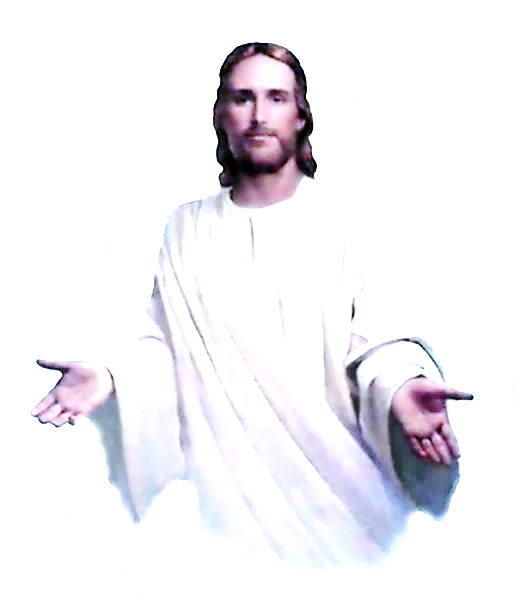 “For God so loved the world that he gave his  only begotten son, that whosoever believethin Him should not perish, but haveeverlasting life”. John 3:16“Behold, I give unto you power to tread onserpents and scorpions, and over all thepower of the enemy, and nothingshall by any means hurt you”. Jesus,  Luke 10:19“I can do all things through Christ who strengthens me”.Phil 4:13Jesus said unto him, “If thou canst believe, all things are possible to him who believeth”.Mark 9:23                             MONDAY1 Cor 11:24Take, eat. This is my body, which is broken for you. Do this in memory of me.1 Cor 11:25This cup is the new covenant in my blood. Do this, as often as you drink, in memory of me. 1 Cor 13:2If I have the gift of prophecy, and know all mysteries and all knowledge, and if I have all faith, so as to remove mountains, but don’t have love, I am nothing.1 Cor 13:8Love never fails.1 Cor 6:19-20Don't you know that your body is a temple of the Holy Spirit who is in you, whom you have from God?  You were bought with a price, therefore glorify God in your body and spirit.1 John 1:9If we confess our sins, he is faithful and righteous to forgive us the sins and to cleanse us from all unrighteousness.1 John 4:18There is no fear in love, because perfect love casts out fear.   1 John 4:19We love him because he first loved us.1 Peter 3:1Wives, be in subjection to your husbands, so that even if they don’t obey the Word, they may be won by the behavior of their wives without a word.1 Peter 3:7Husbands, live with your wives with understanding, giving honor to the wife as to the weaker vessel, as being joint heirs of the grace of life, that your prayers may not be hindered.1 Thess 5:23May your whole spirit, soul, and body be preserved blameless at the coming of our Lord Jesus Christ.2 Cor 4:6      God commanded the light to shine out of darkness, to shine in our hearts and give the knowledge of the glory of God in the face of Jesus Christ.2 Cor 5:21 He has made him to be sin for us who knew no sin, that we might be made the righteousness of God in him.2 Tim 2:22Flee youthful lusts and follow righteousness, faith, charity and peace with those who call on the Lord with a pure heart.Acts 2:38Repent and be baptized, every one of you, in the name of Jesus Christ for the forgiveness of sins, and you will receive the gift of the Holy Spirit.Acts 20:35It is more blessed to give than to receive.Col 2:6-7As you have received Christ Jesus the Lord, so walk in Him, rooted and built up in Him and established in faith, as you were taught, abounding in it with thanksgiving.Col 3:12Put on, as God’s chosen ones, holy and beloved, a heart of compassion, kindness, lowliness, humility, and perseverance.Col 3:13   Bear with each other and forgive whatever grievances you may have against one another.  Forgive as the Lord forgave you.Col 3:15   Let the peace of God rule in your hearts, to which you were called in one body, and be thankful.Col 3:16  Let the word of Christ dwell in you richly in all wisdom, teaching and admonishing one another with psalms, hymns, and spiritual songs, singing with grace in your heart to the Lord.Eph 4:22-23Put away, concerning your former way of life, the old man that grows corrupt after the lusts of deceit, and be renewed in the spirit of your mind.Eph 4:24Put on the new man, who, in the likeness of God, has been created in righteousness and holiness of truth.Eph 4:31Let all bitterness, and wrath, and anger, and clamor, and evil speaking be put away from you, with all malice.Eph 4:32Be kind to one another, tender hearted, forgiving each other, just as God in Christ forgave you.Galatians 5:1Stand firm in the liberty by which Christ has made us free, and do not be entangled again with a yoke of bondage.Galatians 5:16Walk in the Spirit, and you shall not fulfill the lust of the flesh.   Gal 5:22-23The fruit of the Spirit is love, joy, peace, patience, kindness, goodness, faith, gentleness, and self-control. Heb 12:28Let us have grace, through which we serve God acceptably, with reverence and awe, for our God is a consuming fire.Hebrews 13:4Let marriage be held in honor among all, and let the bed be undefiled; for God will judge the sexually immoral and adulterers.Hebrews 4:15 We do not have a high priest who cannot sympathize with our weaknesses, but was in all points tempted as we are, yet without sin.Hebrews 4:16 Let us come boldly unto the throne of grace, that we may obtain mercy and find grace to help in time of need.Hebrews 8:12I will be merciful to their unrighteousness. I will remember their sins and lawless deeds no more.Isaiah 26:3 You will keep him in perfect peace, whose mind is stayed on you.Isaiah 55:11My word that goes from my mouth will not return to me void, but will accomplish that which I please.Isaiah 55:7Let the wicked forsake his way, and the unrighteous man his thoughts, and let him return to the Lord, and He will have mercy on him.Isaiah 9:6For unto us a child is born, unto us a son is given, and the government shall be upon his shoulder, and his name shall be called Wonderful, Counselor, the mighty God, the everlasting Father, the Prince of Peace.James 1:12Blessed is a person who endures temptation, for when he has been approved, he will receive the crown of life, which the Lord promised to those who love him.John 1:1In the beginning was the Word, and the Word was with God, and the Word was God.John 1:12To all who received Him, to those who believed in His name, He gave the right to become children of God.John 1:14The Word was made flesh, and dwelt among us, and we beheld His glory, the glory as the only begotten of the Father, full of grace and truth.John 13:34A new commandment I give to you. That you love one another; just as I have loved you.                              TUESDAY                              TUESDAYJohn 14:27  Peace I leave with you, my peace I give to you. Let not your heart be troubled, neither let it be afraid.Peace I leave with you, my peace I give to you. Let not your heart be troubled, neither let it be afraid.John 14:6I am the way, the truth and the life; no man cometh unto the Father, but by me.I am the way, the truth and the life; no man cometh unto the Father, but by me.John 15:13Greater love hath no man than this, that a man lay down his life for his friends.Greater love hath no man than this, that a man lay down his life for his friends.John 16:33In the world you shall have tribulation: but be of good cheer; I have overcome the world.In the world you shall have tribulation: but be of good cheer; I have overcome the world.John 17:23I in them, and you in me, that they may be made perfect in one, and that the world may know that you have sent me, and have loved them, as you have loved me.I in them, and you in me, that they may be made perfect in one, and that the world may know that you have sent me, and have loved them, as you have loved me.John 20: 21-22As the Father has sent me, I also send you, and when he said this, he breathed on them, and said, “Receive the Holy Spirit!” As the Father has sent me, I also send you, and when he said this, he breathed on them, and said, “Receive the Holy Spirit!” John 3:16For God so loved the world that he gave His only begotten Son, that whosoever believeth in him should not perish, but have everlasting lifeFor God so loved the world that he gave His only begotten Son, that whosoever believeth in him should not perish, but have everlasting lifeJohn 3:3Except a man be born again, he cannot see the kingdom of God.Except a man be born again, he cannot see the kingdom of God.John 3:36He who believes in the Son has everlasting life; and he who does not believe the Son will not see life, but the wrath of God abides on him.He who believes in the Son has everlasting life; and he who does not believe the Son will not see life, but the wrath of God abides on him.John 4:14Whosoever drinks of the water I shall give him shall never thirst; but the water that I shall give, shall be in him a well of water springing up into everlasting life.Whosoever drinks of the water I shall give him shall never thirst; but the water that I shall give, shall be in him a well of water springing up into everlasting life.John 8:12I am the light of the world; he that follows me shall not walk in darkness, but shall have the light of life.I am the light of the world; he that follows me shall not walk in darkness, but shall have the light of life.Jude 20Keep yourselves in the love of God, looking for the mercy of our Lord Jesus Christ unto eternal life.Keep yourselves in the love of God, looking for the mercy of our Lord Jesus Christ unto eternal life.Mark 10:25It is easier for a camel to go through the eye of a needle, than for a rich man to enter into the kingdom of God.It is easier for a camel to go through the eye of a needle, than for a rich man to enter into the kingdom of God.Mark 11:25When you stand praying, if you hold anything against anyone, forgive him, so that your Father in heaven may forgive you.When you stand praying, if you hold anything against anyone, forgive him, so that your Father in heaven may forgive you.Mark 12:30You shall love the Lord your God with all your heart, with all your soul, with all your mind, and with all your strength.  This is the first commandment.You shall love the Lord your God with all your heart, with all your soul, with all your mind, and with all your strength.  This is the first commandment.Mark 12:31The second is like this: You shall love your neighbor as yourself. There is no other commandment greater than these.The second is like this: You shall love your neighbor as yourself. There is no other commandment greater than these.Mark 9:35If any man wants to be first, he shall be last of all, and servant of all.If any man wants to be first, he shall be last of all, and servant of all.Matt 18:20Where two or three are gathered in My name, I am there in the midst of them.Where two or three are gathered in My name, I am there in the midst of them.Matthew 18:4Whoever humbles himself as this little child is the greatest in the Kingdom of Heaven.Whoever humbles himself as this little child is the greatest in the Kingdom of Heaven.Matthew 3:11He who comes after me is mightier than I, whose shoes I am not worthy to bear; He shall baptize you with the Holy Ghost and with fire.He who comes after me is mightier than I, whose shoes I am not worthy to bear; He shall baptize you with the Holy Ghost and with fire.Matthew 4:4Man shall not live by bread alone, but by every word that proceeds out of the mouth of God.Man shall not live by bread alone, but by every word that proceeds out of the mouth of God.Matthew 5:16Let your light so shine before men, that they may see your good works, and glorify your Father in heaven.Let your light so shine before men, that they may see your good works, and glorify your Father in heaven.Matthew 5:44Love your enemies, bless those who curse you, do good to those who hate you, and pray for those who mistreat you and persecute you.Love your enemies, bless those who curse you, do good to those who hate you, and pray for those who mistreat you and persecute you.Matthew 5:6Blessed are they who hunger and thirst for righteousness, for they shall be filled.Blessed are they who hunger and thirst for righteousness, for they shall be filled.Matt 6:20-21Lay up for yourselves treasure in heaven, where neither moth nor rust corrupt and where thieves no do not break or steal; For where your treasure is, there your heart will be also.Lay up for yourselves treasure in heaven, where neither moth nor rust corrupt and where thieves no do not break or steal; For where your treasure is, there your heart will be also.Matthew 6:33  Seek first the kingdom of God, and his righteousness; and all these things shall be added to you.Seek first the kingdom of God, and his righteousness; and all these things shall be added to you.Matthew 6:34 Do not worry about tomorrow, for tomorrow will worry about its own things.  Sufficient for the day is its own trouble.Do not worry about tomorrow, for tomorrow will worry about its own things.  Sufficient for the day is its own trouble.Matthew 7:21Not everyone who says to me, ‘Lord, Lord,’ will enter into the Kingdom of Heaven, but he who does the will of my Father.Not everyone who says to me, ‘Lord, Lord,’ will enter into the Kingdom of Heaven, but he who does the will of my Father.Phil 2:14-15Do all things without complaining and disputing, that you may become blameless and harmless children of God.Do all things without complaining and disputing, that you may become blameless and harmless children of God.Phil 2:2-3Make my joy full by being like-minded, having the same love, being of one accord, of one mind; doing nothing through rivalry or through conceit.Make my joy full by being like-minded, having the same love, being of one accord, of one mind; doing nothing through rivalry or through conceit.Phil 4:6  Be anxious for nothing, but in everything, by prayer and supplication, with thanksgiving, let your requests be made known to God.Be anxious for nothing, but in everything, by prayer and supplication, with thanksgiving, let your requests be made known to God.Phil 4:7   The peace of God, which passes all understanding, shall keep your hearts and minds through Christ Jesus.The peace of God, which passes all understanding, shall keep your hearts and minds through Christ Jesus.Proverbs 13:3He who guards his mouth guards his soul, but he who opens wide his lips shall have destruction.He who guards his mouth guards his soul, but he who opens wide his lips shall have destruction.Proverbs 15:1A soft answer turns away wrath, but grievous words stir up anger.A soft answer turns away wrath, but grievous words stir up anger.Proverbs 23:7 As a man thinks in his heart, so he is.As a man thinks in his heart, so he is.Proverbs 3:5Trust in the Lord with all thine heart, and lean not on thine own understanding.Trust in the Lord with all thine heart, and lean not on thine own understanding.Proverbs 4:23Guard your heart, for everything you do flows from it.  Guard your heart, for everything you do flows from it.  Psalm 100:1-2Make a joyful noise unto the Lord, all ye lands. Serve the Lord with gladness; come before his presence with singing. Make a joyful noise unto the Lord, all ye lands. Serve the Lord with gladness; come before his presence with singing. Psalm 100:4Enter into His gates with thanksgiving, and into His courts with praise.  Be thankful to Him, and bless His name.Enter into His gates with thanksgiving, and into His courts with praise.  Be thankful to Him, and bless His name.Psalm 103:11As the heaven is high above the earth, so great is his mercy toward those that fear him. As the heaven is high above the earth, so great is his mercy toward those that fear him. Psalm 103:12As far as the east is from the west, so far has he removed our transgressions from us.As far as the east is from the west, so far has he removed our transgressions from us.Psalm 139:14I will praise thee, for I am fearfully and wonderfully made; marvelous are thy works.I will praise thee, for I am fearfully and wonderfully made; marvelous are thy works.Psalm 19:14  May the words of my mouth and the meditation of my heart, be acceptable to you, O Lord.May the words of my mouth and the meditation of my heart, be acceptable to you, O Lord.                              WEDNESDAY                              WEDNESDAY                              WEDNESDAYPsalm 37:4Delight yourself in the Lord; and He shall give you the desires of your heart.Delight yourself in the Lord; and He shall give you the desires of your heart.Delight yourself in the Lord; and He shall give you the desires of your heart.Rev 21:7He that overcomes shall inherit all things. I will be his God, and he shall be my son.He that overcomes shall inherit all things. I will be his God, and he shall be my son.He that overcomes shall inherit all things. I will be his God, and he shall be my son.Romans 10:10  With the heart one believes unto righteousness, and with the mouth confession is made unto salvation.With the heart one believes unto righteousness, and with the mouth confession is made unto salvation.With the heart one believes unto righteousness, and with the mouth confession is made unto salvation.Romans 10:9If you confess with your mouth that Jesus is Lord and believe in your heart that God raised him from the dead, you will be saved.If you confess with your mouth that Jesus is Lord and believe in your heart that God raised him from the dead, you will be saved.If you confess with your mouth that Jesus is Lord and believe in your heart that God raised him from the dead, you will be saved.Romans 12:2Be not conformed to this world, but be transformed by the renewing of your mind, that you may prove what it that good and acceptable and perfect will of God.Be not conformed to this world, but be transformed by the renewing of your mind, that you may prove what it that good and acceptable and perfect will of God.Be not conformed to this world, but be transformed by the renewing of your mind, that you may prove what it that good and acceptable and perfect will of God.Romans 5:1-2Being justified by faith, we have peace with God through our Lord Jesus Christ.  By whom we have access by faith into this grace wherein we stand, and rejoice in hope of the glory of God.Being justified by faith, we have peace with God through our Lord Jesus Christ.  By whom we have access by faith into this grace wherein we stand, and rejoice in hope of the glory of God.Being justified by faith, we have peace with God through our Lord Jesus Christ.  By whom we have access by faith into this grace wherein we stand, and rejoice in hope of the glory of God.Romans 5:21As sin hath reigned unto death, even so might grace reign through righteousness unto eternal life by Jesus Christ our Lord.As sin hath reigned unto death, even so might grace reign through righteousness unto eternal life by Jesus Christ our Lord.As sin hath reigned unto death, even so might grace reign through righteousness unto eternal life by Jesus Christ our Lord.Romans 5:8  God demonstrates His own love toward us, in that while we were still sinners, Christ died for us.God demonstrates His own love toward us, in that while we were still sinners, Christ died for us.God demonstrates His own love toward us, in that while we were still sinners, Christ died for us.Romans 6:23The wages of sin is death; but the gift of God is eternal life through Jesus Christ our Lord.The wages of sin is death; but the gift of God is eternal life through Jesus Christ our Lord.The wages of sin is death; but the gift of God is eternal life through Jesus Christ our Lord.Romans 6:4We were buried with him through baptism into death, that just as Christ was raised from the dead through the glory of the Father, so we also might walk in newness of lifeWe were buried with him through baptism into death, that just as Christ was raised from the dead through the glory of the Father, so we also might walk in newness of lifeWe were buried with him through baptism into death, that just as Christ was raised from the dead through the glory of the Father, so we also might walk in newness of lifeRomans 8:1   There is no condemnation to those who are in Christ Jesus, who do not walk according to the flesh, but according to the Spirit.There is no condemnation to those who are in Christ Jesus, who do not walk according to the flesh, but according to the Spirit.There is no condemnation to those who are in Christ Jesus, who do not walk according to the flesh, but according to the Spirit.Romans 8:13 If you live according to the flesh you will die, but if by the Spirit you put to death the deeds of the body, you will live. If you live according to the flesh you will die, but if by the Spirit you put to death the deeds of the body, you will live. If you live according to the flesh you will die, but if by the Spirit you put to death the deeds of the body, you will live. Rom 8:16-17The Spirit itself bears witness with our spirit, that we are children of God.  And if children, then heirs, heirs of God and joint-heirs with Christ.The Spirit itself bears witness with our spirit, that we are children of God.  And if children, then heirs, heirs of God and joint-heirs with Christ.The Spirit itself bears witness with our spirit, that we are children of God.  And if children, then heirs, heirs of God and joint-heirs with Christ.Romans 8:28   All things work together for good to those who love God, to those who are called according to his purpose.All things work together for good to those who love God, to those who are called according to his purpose.All things work together for good to those who love God, to those who are called according to his purpose.Rom 8:38-39   Neither death, nor life, nor angels, nor principalities, nor things present, nor things to come, nor powers, nor height, nor depth, nor any other creature shall be able to separate us from the love of God.Neither death, nor life, nor angels, nor principalities, nor things present, nor things to come, nor powers, nor height, nor depth, nor any other creature shall be able to separate us from the love of God.Neither death, nor life, nor angels, nor principalities, nor things present, nor things to come, nor powers, nor height, nor depth, nor any other creature shall be able to separate us from the love of God.1 Cor 10:13God is faithful, and will not allow you to be tempted above what you are able, but with the temptation, will also make the way of escape, that you may be able to bear it.God is faithful, and will not allow you to be tempted above what you are able, but with the temptation, will also make the way of escape, that you may be able to bear it.God is faithful, and will not allow you to be tempted above what you are able, but with the temptation, will also make the way of escape, that you may be able to bear it.1 Cor 15:42-43The body is sown in corruption, it is raised in incorruption.  It is sown in dishonor, it is raised in glory.  It is sown in weakness, it is raised in power.The body is sown in corruption, it is raised in incorruption.  It is sown in dishonor, it is raised in glory.  It is sown in weakness, it is raised in power.The body is sown in corruption, it is raised in incorruption.  It is sown in dishonor, it is raised in glory.  It is sown in weakness, it is raised in power.1 John 3:2Now we are children of God. It is not yet revealed what we will be; but we know that when he is revealed, we will be like him, for we will see him as he is.Now we are children of God. It is not yet revealed what we will be; but we know that when he is revealed, we will be like him, for we will see him as he is.Now we are children of God. It is not yet revealed what we will be; but we know that when he is revealed, we will be like him, for we will see him as he is.1 John 5:4Whoever is born of God overcomes the world. This is the victory that has overcome the world: our faith.Whoever is born of God overcomes the world. This is the victory that has overcome the world: our faith.Whoever is born of God overcomes the world. This is the victory that has overcome the world: our faith.1 Peter 1:18-19  You were not redeemed with corruptible things like silver and gold, from your aimless conduct received by tradition from your fathers, but with the precious blood of Christ.You were not redeemed with corruptible things like silver and gold, from your aimless conduct received by tradition from your fathers, but with the precious blood of Christ.You were not redeemed with corruptible things like silver and gold, from your aimless conduct received by tradition from your fathers, but with the precious blood of Christ.1 Thess 5:22Abstain from every form of evil.Abstain from every form of evil.Abstain from every form of evil.1 Peter 5:6-7Humble yourselves under the mighty hand of God, that he may exalt you in due time, casting all your worries on him, because he cares for you.Humble yourselves under the mighty hand of God, that he may exalt you in due time, casting all your worries on him, because he cares for you.Humble yourselves under the mighty hand of God, that he may exalt you in due time, casting all your worries on him, because he cares for you.1 Thess 4:16The Lord himself will descend from heaven with a shout, with the voice of the archangel and with God’s trumpet. The dead in Christ will rise first,The Lord himself will descend from heaven with a shout, with the voice of the archangel and with God’s trumpet. The dead in Christ will rise first,The Lord himself will descend from heaven with a shout, with the voice of the archangel and with God’s trumpet. The dead in Christ will rise first,1 Thess 4:17Then we who are alive and remain will be caught up together with them in the clouds, to meet the Lord in the air, and so we will be with the Lord forever.Then we who are alive and remain will be caught up together with them in the clouds, to meet the Lord in the air, and so we will be with the Lord forever.Then we who are alive and remain will be caught up together with them in the clouds, to meet the Lord in the air, and so we will be with the Lord forever.1 Tim 1:17Now to the King eternal, immortal, invisible, to God who alone is wise, be honor and glory forever and ever. Amen.Now to the King eternal, immortal, invisible, to God who alone is wise, be honor and glory forever and ever. Amen.Now to the King eternal, immortal, invisible, to God who alone is wise, be honor and glory forever and ever. Amen.2 Chron 7:14If my people, who are called by my name, will humble themselves, pray, seek my face, and turn from their wicked ways, then I will hear from heaven, will forgive their sin, and heal their land. If my people, who are called by my name, will humble themselves, pray, seek my face, and turn from their wicked ways, then I will hear from heaven, will forgive their sin, and heal their land. If my people, who are called by my name, will humble themselves, pray, seek my face, and turn from their wicked ways, then I will hear from heaven, will forgive their sin, and heal their land. 2 Cor 4:16   Do not lose heart. Though our outward man is perishing, the inward man is being renewed day by day.Do not lose heart. Though our outward man is perishing, the inward man is being renewed day by day.Do not lose heart. Though our outward man is perishing, the inward man is being renewed day by day.2 Cor 5:17If anyone is in Christ, he is a new creation. The old things have passed away. Behold, all things have become new.If anyone is in Christ, he is a new creation. The old things have passed away. Behold, all things have become new.If anyone is in Christ, he is a new creation. The old things have passed away. Behold, all things have become new.2 Cor 5:7We walk by faith, not by sight.We walk by faith, not by sight.We walk by faith, not by sight.2 Peter 3:9The Lord is not slow concerning his promise, as some count slowness; but he is patient with us, not wishing that anyone should perish, but that all should come to repentance.The Lord is not slow concerning his promise, as some count slowness; but he is patient with us, not wishing that anyone should perish, but that all should come to repentance.The Lord is not slow concerning his promise, as some count slowness; but he is patient with us, not wishing that anyone should perish, but that all should come to repentance.2 Thess 2:16-17May our Lord Jesus Christ himself, and God our Father, who loved us and gave us eternal comfort and good hope through grace, comfort your hearts and establish you in every good work and word.May our Lord Jesus Christ himself, and God our Father, who loved us and gave us eternal comfort and good hope through grace, comfort your hearts and establish you in every good work and word.May our Lord Jesus Christ himself, and God our Father, who loved us and gave us eternal comfort and good hope through grace, comfort your hearts and establish you in every good work and word.2 Tim 2:11-12If we died with him, we will also live with Him, If we endure, we will also reign with Him.  If we deny him, He also will deny us.If we died with him, we will also live with Him, If we endure, we will also reign with Him.  If we deny him, He also will deny us.If we died with him, we will also live with Him, If we endure, we will also reign with Him.  If we deny him, He also will deny us.2 Tim 4:18The Lord will deliver me from every evil work and will preserve me for his heavenly Kingdom.The Lord will deliver me from every evil work and will preserve me for his heavenly Kingdom.The Lord will deliver me from every evil work and will preserve me for his heavenly Kingdom.2 Timothy 4:8The crown of righteousness is stored up for me, which the Lord, the righteous judge, will give to me on that day.The crown of righteousness is stored up for me, which the Lord, the righteous judge, will give to me on that day.The crown of righteousness is stored up for me, which the Lord, the righteous judge, will give to me on that day.Acts 1:11This same Jesus, who was taken up from you into heaven, will so come in like manner as you saw Him go.This same Jesus, who was taken up from you into heaven, will so come in like manner as you saw Him go.This same Jesus, who was taken up from you into heaven, will so come in like manner as you saw Him go.Acts 3:6I have no silver or gold, but what I have I give you. In the name of Jesus Christ of Nazareth, get up and walk!I have no silver or gold, but what I have I give you. In the name of Jesus Christ of Nazareth, get up and walk!I have no silver or gold, but what I have I give you. In the name of Jesus Christ of Nazareth, get up and walk!Acts 4:29-30Grant to your servants to speak your word with all boldness, while you stretch out your hand to heal; and that signs and wonders may be done through the name of your holy servant Jesus.Grant to your servants to speak your word with all boldness, while you stretch out your hand to heal; and that signs and wonders may be done through the name of your holy servant Jesus.Grant to your servants to speak your word with all boldness, while you stretch out your hand to heal; and that signs and wonders may be done through the name of your holy servant Jesus.Col 2:12Having been buried with him in baptism, you were also raised with him through faith in the working of God.Having been buried with him in baptism, you were also raised with him through faith in the working of God.Having been buried with him in baptism, you were also raised with him through faith in the working of God.Ephesians 1:3Blessed be the God and Father of our Lord Jesus Christ, who has blessed us with every spiritual blessing in the heavenly places in Christ.Blessed be the God and Father of our Lord Jesus Christ, who has blessed us with every spiritual blessing in the heavenly places in Christ.Blessed be the God and Father of our Lord Jesus Christ, who has blessed us with every spiritual blessing in the heavenly places in Christ.Eph 2: 4-5God, being rich in mercy, for his great love with which he loved us,  even when we were dead in our trespasses, made us alive together with Christ. God, being rich in mercy, for his great love with which he loved us,  even when we were dead in our trespasses, made us alive together with Christ. God, being rich in mercy, for his great love with which he loved us,  even when we were dead in our trespasses, made us alive together with Christ. Ephesians 2:8For by grace you have been saved through faith, and that not of yourselves; it is the gift of God.For by grace you have been saved through faith, and that not of yourselves; it is the gift of God.For by grace you have been saved through faith, and that not of yourselves; it is the gift of God.Galatians 2:20I have been crucified with Christ, it is no longer I who live, but Christ who lives in me. The life which I now live in the flesh, I live by faith in the Son of God, who loved me and gave himself for me.I have been crucified with Christ, it is no longer I who live, but Christ who lives in me. The life which I now live in the flesh, I live by faith in the Son of God, who loved me and gave himself for me.I have been crucified with Christ, it is no longer I who live, but Christ who lives in me. The life which I now live in the flesh, I live by faith in the Son of God, who loved me and gave himself for me.Heb 10:23Let us hold fast to the confession of our hope without wavering; for He who promised is faithful.Let us hold fast to the confession of our hope without wavering; for He who promised is faithful.Let us hold fast to the confession of our hope without wavering; for He who promised is faithful.Hebrews 11:1 Faith is the substance of things hoped for, the evidence of things not seen.Faith is the substance of things hoped for, the evidence of things not seen.Faith is the substance of things hoped for, the evidence of things not seen.                                             THURSDAYHebrews 11:6 Without faith it is impossible to please Him, for he who comes to God must believe that He is, and that He is a rewarder of those who diligently seek him.Hebrews 12:2Looking to Jesus, the author and perfecter of our faith, who, for the joy that was set before him, endured the cross, despising its shame, and sat down at the right hand of the throne of God.Hebrews 13:8Jesus Christ is the same yesterday, today, and forever.Isaiah 53:5   He was wounded for our transgressions, he was bruised for our iniquities, the chastisement for our peace was upon him, and by His stripes we are healed.James 1:2-3Count it all joy, my brothers, when you fall into various temptations.  Knowing that the testing of your faith produces patience.James 1:6Let him ask in faith, without any doubting, for he who doubts is like a wave of the sea, driven by the wind and tossed.James 2:18Show me your faith without works, and I will show you my faith by my works.James 2:26As the body without the spirit is dead, so faith without works is dead also.James 5:14Is any sick among you?  Let him call for the elders of the church; and let them pray over him, anointing him with oil in the name of the Lord.James 5:15The prayer of faith shall save the sick, and the Lord shall raise him up; and if he hath committed sins, they shall be forgiven.James 5:20He who turns a sinner from the error of his way will save a soul from death and cover a multitude of sins.Jer 17:14Heal me, O Lord, and I shall be healed. Save me, and I shall be saved; for thou art my praise.Jeremiah 29:11I know the plans I have for you, declares the LORD, plans to prosper you and not to harm you, plans to give you hope and a future.John 11:41-42Father, I thank You that You have heard Me.  And I know that You always hear me. John 14:2In my Father's house are many mansions; if it were not so, I would have told you. I go to prepare a place for you. John 20:27Reach here your finger, and see my hands. Reach here your hand, and put it into my side. Don’t be unbelieving, but believing.John 20:29Because you have seen me, you have believed. Blessed are those who have not seen and have believed.John 4:24God is spirit, and those who worship him must worship in spirit and truth.John 5:24He who hears my word and believes in him who sent me has eternal life, and does not come into judgment, but has passed out of death into life.John 6:35I am the bread of life, he that comes to me shall never hunger; and he that believes in me shall never thirst.Lam 3:22-23It is of the Lord's mercies that we are not consumed, because His compassions fail not.  They are new every morning; great is thy faithfulness.Luke 11:28  Blessed are they that hear the word of God, and keep it.Luke 23:42-43“Lord, remember me when you come into your Kingdom”. And Jesus said to him, “Today, you will be with me in Paradise”.Luke 23:46Jesus, crying with a loud voice, said, “Father, into your hands I commit my spirit!” Having said this, he breathed his last.Luke 24:6    He is not here. He is risen!Luke 3:22The Holy Spirit descended in a bodily shape like a dove upon him, and a voice came from heaven, that said, ”Thou art my beloved Son; in thee I am well pleased.”Luke 4:18The Spirit of the Lord is upon me; he has anointed me to preach the gospel to the poor, he has sent me to heal the brokenhearted, to preach deliverance to the captives and recovering of sight to the blind.Mark 1:15       The time is fulfilled, and the kingdom of God is at hand; repent and believe in the gospel.Mark 11:24    Whatever you ask for in prayer, believe that you have received it, and it will be yours.Mark 15:39When the centurion who stood in front of Jesus, heard his cry and saw how he died, he said, ‘Surely this man was the Son of God!’”Mark 9:23Jesus said to him, If you can believe, all things are possible to him who believes.Mark 9:31   The Son of Man is being betrayed into the hands of men, and they will kill him; and after He is killed, He will rise the third day.Matt 11:28Come to me all you who labor and are heavy laden, and I will give you rest.Matt 15:28Woman, great is your faith!  Be it done to you as you desire.  And her daughter was healed from that hour.Matt 17:20If you have faith as a grain of mustard seed, you will tell this mountain, ‘Move from here to there,’ and it will move; and nothing will be impossible for you.Matt 24:13He who endures to the end will be saved.Matt 25:23Well done, good and faithful servant, you have been faithful over a few things, I will make you ruler over many things.  Enter into the joy of your lord.Matt 25:34Come, ye blessed of my Father, inherit the kingdom prepared for you from the foundation of the worldMatt 28:20Lo, I am with you always, even to the end of the age. Amen.Matt 7:7Ask, and it will be given you. Seek, and you will find. Knock, and it will be opened for you.Matt 8:16When evening came, they brought to him many possessed with demons. He cast out the spirits with a word, and healed all who were sick.Matt 8:26Why are you fearful, O ye of little faith? Then he arose and rebuked the winds and the sea, and there was a great calm.Matt 9:22Be of good cheer!  Your faith has made you well.                                 FRIDAYPhil 3:20-21  Our citizenship is in heaven, from which we eagerly wait for the Savior, the Lord Jesus Christ, who will transform our lowly body that it may be conformed to His glorious body.Phil 4:13  I can do all things through Christ who strengthens me.Phil 4:8Whatever things are true, whatever things are honest, whatever things are just, whatever things are pure, whatever things are lovely, whatever things are of good report, if there be any virtue and any praise, think on these things.Psalm 103:17The mercy of the Lord is from everlasting to everlasting upon those that fear him, and his righteousness unto children's children.Psalm 103:2-3Bless the Lord, O my soul, and forget not all his benefits.  Who forgives all thine iniquities, who heals all thy disease.Psalm 103:6  The Lord executes righteousness and justice for all who are oppressed.Psalm 107:1  Give thanks to the Lord, for He is good. His mercy endures forever.Psalm 118:24  This is the day which the Lord hath made; we will rejoice and be glad in it.Psalm 119:76Let Your loving kindness be for my comfort, according to Your word to Your servant. Psalm 23:4Though I walk through the valley of the shadow of death, I will fear no evil, for thou art with me, thy rod and thy staff they comfort me.Psalm 23:6Surely goodness and mercy shall follow me all the days of my life; and I will dwell in the house of the Lord forever.Psalm 37:40The Lord shall help them, and deliver them from the wicked, and save them, because they trust in him.Psalm 40:11  Do not withhold Your tender mercies from me, O Lord. Let Your loving kindness and Your truth continually preserve me.Psalm 46:1God is our refuge and strength, a very present help in trouble.Psalm 46:10Be still and know that I am God. Psalm 55:22  Cast your cares on the Lord, and He will sustain you.  He will never let the righteous be shaken.Ps 91:15-16When they call on me I will answer; I will be with them in trouble, I will rescue and honor them.  I will reward them with long life and give them my salvation.Psalm 91:9-10If you make the Lord your refuge, if you make the Most High your shelter, no evil will conquer you, no plague will come near your home.Rev 1:18I am He that lives, and was dead, and behold, I am alive forevermore.  Amen. Rev 20:6Blessed is he that has part in the first resurrection; on such the second death has no power, but they shall be priests of God and of Christ, and shall reign with him a thousand years.Rev 21:4God shall wipe away all tears from their eyes; and there shall be no more death, neither sorrow, nor crying, neither shall there be no more pain; for the former things are passed away.Rev 22:12Behold, I am coming soon, and My reward is with Me, to give to everyone according to his work. Romans 10:13Whosoever shall call upon the name of the Lord shall be saved.Romans 3:23For all have sinned and come short of the glory of GodRomans 12:21Be not overcome with evil, but overcome evil with good.Romans 14:10We shall all stand before the judgement seat of Christ.  Romans 15:13May the God of hope fill you with all joy and peace in believing, that you may abound in hope by the power of the Holy Spirit.Romans 5:3-4  We glory in tribulations, knowing that tribulation produces perseverance, and perseverance, character, and character, hope. Romans 8:11If the Spirit of him who raised up Jesus from the dead dwells in you, he who raised up Christ Jesus from the dead will also give life to your mortal bodies through his Spirit who dwells in you.Romans 8:18I consider that the sufferings of this present time are not worthy to be compared with the glory which shall be revealed in us.Romans 8:2 For the law of the Spirit of life in Christ Jesus has made me free from the law of sin and death.1 Cor 1:18The message of the cross is foolishness to those who are perishing, but to us who are being saved it is the power of God.1 Cor 11:29He who eats and drinks in an unworthy way, eats and drinks judgment to himself, if he does not discern the Lord’s body.1 Cor 15:33  Do not be deceived: evil company corrupts good habits.1 John 3:8He who sins is of the devil, for the devil has been sinning from the beginning. To this end the Son of God was revealed: that he might destroy the works of the devil.1 John 4:4Greater is he who is in you, than he who is in the world.1 Peter 4:14If you are insulted for the name of Christ, you are blessed, for the Spirit of glory and of God rests on you. 1 Peter 5:8Be sober, be vigilant; because your adversary the devil walks around like a roaring lion, seeking whom he may devour.1 Thess 5:15See that no one renders evil for evil to anyone, but always pursue what is good, both for yourselves and for all.2 Cor 12:9My grace is sufficient for you, for my power is made perfect in weakness. 2 Cor 5:10We must all appear before the judgment seat of Christ, that every one may receive the things done in the body, according to what he has done, whether it be good or bad.2 Cor 9:8   God is able to make all grace abound to you, so that in all things at all times, having all that you need, you will abound in every good work.2 Peter 1:16We didn’t follow cunningly devised fables when we made known to you the power and coming of our Lord Jesus Christ, but we were eyewitnesses of his majesty.                                             SATURDAY                                             SATURDAY                                             SATURDAY                                             SATURDAY                                             SATURDAY                                             SATURDAY2 Peter 3:18Grow in the grace and knowledge of our Lord and Savior Jesus Christ. To him be the glory, both now and forever. Amen.Grow in the grace and knowledge of our Lord and Savior Jesus Christ. To him be the glory, both now and forever. Amen.Grow in the grace and knowledge of our Lord and Savior Jesus Christ. To him be the glory, both now and forever. Amen.Grow in the grace and knowledge of our Lord and Savior Jesus Christ. To him be the glory, both now and forever. Amen.Grow in the grace and knowledge of our Lord and Savior Jesus Christ. To him be the glory, both now and forever. Amen.Grow in the grace and knowledge of our Lord and Savior Jesus Christ. To him be the glory, both now and forever. Amen.2 Timothy 1:7God did not give us a spirit of fear, but of power, love, and self-control.God did not give us a spirit of fear, but of power, love, and self-control.God did not give us a spirit of fear, but of power, love, and self-control.God did not give us a spirit of fear, but of power, love, and self-control.God did not give us a spirit of fear, but of power, love, and self-control.God did not give us a spirit of fear, but of power, love, and self-control.2 Tim 3:16Every scripture is God-breathed and profitable for teaching, for reproof, for correction, and for instruction in righteousness,Every scripture is God-breathed and profitable for teaching, for reproof, for correction, and for instruction in righteousness,Every scripture is God-breathed and profitable for teaching, for reproof, for correction, and for instruction in righteousness,Every scripture is God-breathed and profitable for teaching, for reproof, for correction, and for instruction in righteousness,Every scripture is God-breathed and profitable for teaching, for reproof, for correction, and for instruction in righteousness,Every scripture is God-breathed and profitable for teaching, for reproof, for correction, and for instruction in righteousness,2 Timothy 4:7I have fought the good fight. I have finished the race. I have kept the faith.I have fought the good fight. I have finished the race. I have kept the faith.I have fought the good fight. I have finished the race. I have kept the faith.I have fought the good fight. I have finished the race. I have kept the faith.I have fought the good fight. I have finished the race. I have kept the faith.I have fought the good fight. I have finished the race. I have kept the faith.Acts 1:5John indeed baptized in water, but you will be baptized in the Holy Spirit not many days from now.John indeed baptized in water, but you will be baptized in the Holy Spirit not many days from now.John indeed baptized in water, but you will be baptized in the Holy Spirit not many days from now.John indeed baptized in water, but you will be baptized in the Holy Spirit not many days from now.John indeed baptized in water, but you will be baptized in the Holy Spirit not many days from now.John indeed baptized in water, but you will be baptized in the Holy Spirit not many days from now.Acts 1:8You will receive power when the Holy Spirit has come upon you; and you will be witnesses to me in Jerusalem, in all Judea and Samaria, and to the ends of the earth.You will receive power when the Holy Spirit has come upon you; and you will be witnesses to me in Jerusalem, in all Judea and Samaria, and to the ends of the earth.You will receive power when the Holy Spirit has come upon you; and you will be witnesses to me in Jerusalem, in all Judea and Samaria, and to the ends of the earth.You will receive power when the Holy Spirit has come upon you; and you will be witnesses to me in Jerusalem, in all Judea and Samaria, and to the ends of the earth.You will receive power when the Holy Spirit has come upon you; and you will be witnesses to me in Jerusalem, in all Judea and Samaria, and to the ends of the earth.You will receive power when the Holy Spirit has come upon you; and you will be witnesses to me in Jerusalem, in all Judea and Samaria, and to the ends of the earth.Acts 19:6When Paul laid his hands on them, the Holy Spirit came on them and they spoke with other languages and prophesied.When Paul laid his hands on them, the Holy Spirit came on them and they spoke with other languages and prophesied.When Paul laid his hands on them, the Holy Spirit came on them and they spoke with other languages and prophesied.When Paul laid his hands on them, the Holy Spirit came on them and they spoke with other languages and prophesied.When Paul laid his hands on them, the Holy Spirit came on them and they spoke with other languages and prophesied.When Paul laid his hands on them, the Holy Spirit came on them and they spoke with other languages and prophesied.Deut. 31:6Be strong and courageous. Do not be afraid or scared, for God himself is who goes with you. He will not fail you nor forsake you.Be strong and courageous. Do not be afraid or scared, for God himself is who goes with you. He will not fail you nor forsake you.Be strong and courageous. Do not be afraid or scared, for God himself is who goes with you. He will not fail you nor forsake you.Be strong and courageous. Do not be afraid or scared, for God himself is who goes with you. He will not fail you nor forsake you.Be strong and courageous. Do not be afraid or scared, for God himself is who goes with you. He will not fail you nor forsake you.Be strong and courageous. Do not be afraid or scared, for God himself is who goes with you. He will not fail you nor forsake you.Eph 1:17May the God of our Lord Jesus, the father of glory, give to you the spirit of wisdom and revelation in the knowledge of Him.May the God of our Lord Jesus, the father of glory, give to you the spirit of wisdom and revelation in the knowledge of Him.May the God of our Lord Jesus, the father of glory, give to you the spirit of wisdom and revelation in the knowledge of Him.May the God of our Lord Jesus, the father of glory, give to you the spirit of wisdom and revelation in the knowledge of Him.May the God of our Lord Jesus, the father of glory, give to you the spirit of wisdom and revelation in the knowledge of Him.May the God of our Lord Jesus, the father of glory, give to you the spirit of wisdom and revelation in the knowledge of Him.Eph 5:18-19Do not be drunk with wine, in which is dissipation, but be filled with the Spirit,  speaking to one another in psalms, hymns, and spiritual songsDo not be drunk with wine, in which is dissipation, but be filled with the Spirit,  speaking to one another in psalms, hymns, and spiritual songsDo not be drunk with wine, in which is dissipation, but be filled with the Spirit,  speaking to one another in psalms, hymns, and spiritual songsDo not be drunk with wine, in which is dissipation, but be filled with the Spirit,  speaking to one another in psalms, hymns, and spiritual songsDo not be drunk with wine, in which is dissipation, but be filled with the Spirit,  speaking to one another in psalms, hymns, and spiritual songsDo not be drunk with wine, in which is dissipation, but be filled with the Spirit,  speaking to one another in psalms, hymns, and spiritual songsEph 6:10 Be strong in the Lord and in the power of his might.  Be strong in the Lord and in the power of his might.  Be strong in the Lord and in the power of his might.  Be strong in the Lord and in the power of his might.  Be strong in the Lord and in the power of his might.  Be strong in the Lord and in the power of his might.  Eph 6:12Our wrestling is not against flesh and blood, but against principalities, against powers, against the rulers of the darkness of this world, against the spiritual wickedness in high places.Our wrestling is not against flesh and blood, but against principalities, against powers, against the rulers of the darkness of this world, against the spiritual wickedness in high places.Our wrestling is not against flesh and blood, but against principalities, against powers, against the rulers of the darkness of this world, against the spiritual wickedness in high places.Our wrestling is not against flesh and blood, but against principalities, against powers, against the rulers of the darkness of this world, against the spiritual wickedness in high places.Our wrestling is not against flesh and blood, but against principalities, against powers, against the rulers of the darkness of this world, against the spiritual wickedness in high places.Our wrestling is not against flesh and blood, but against principalities, against powers, against the rulers of the darkness of this world, against the spiritual wickedness in high places.Ephesians 6:4Fathers, do not provoke your children to wrath, but nurture them in the discipline and instruction of the Lord.Fathers, do not provoke your children to wrath, but nurture them in the discipline and instruction of the Lord.Fathers, do not provoke your children to wrath, but nurture them in the discipline and instruction of the Lord.Fathers, do not provoke your children to wrath, but nurture them in the discipline and instruction of the Lord.Fathers, do not provoke your children to wrath, but nurture them in the discipline and instruction of the Lord.Fathers, do not provoke your children to wrath, but nurture them in the discipline and instruction of the Lord.Exod 20: 12-17 Honor your father and your mother, thou shall not murder, thou shall not commit adultery, thou shall not steal, thou shall not bear false witness, thou shall not covet.Honor your father and your mother, thou shall not murder, thou shall not commit adultery, thou shall not steal, thou shall not bear false witness, thou shall not covet.Honor your father and your mother, thou shall not murder, thou shall not commit adultery, thou shall not steal, thou shall not bear false witness, thou shall not covet.Honor your father and your mother, thou shall not murder, thou shall not commit adultery, thou shall not steal, thou shall not bear false witness, thou shall not covet.Honor your father and your mother, thou shall not murder, thou shall not commit adultery, thou shall not steal, thou shall not bear false witness, thou shall not covet.Honor your father and your mother, thou shall not murder, thou shall not commit adultery, thou shall not steal, thou shall not bear false witness, thou shall not covet.Exodus 20: 3-8  Thou shall have no other gods before me, thou shall not worship any graven image, thou shall not take my name in vain, and remember the Sabbath and keep it holy.Thou shall have no other gods before me, thou shall not worship any graven image, thou shall not take my name in vain, and remember the Sabbath and keep it holy.Thou shall have no other gods before me, thou shall not worship any graven image, thou shall not take my name in vain, and remember the Sabbath and keep it holy.Thou shall have no other gods before me, thou shall not worship any graven image, thou shall not take my name in vain, and remember the Sabbath and keep it holy.Thou shall have no other gods before me, thou shall not worship any graven image, thou shall not take my name in vain, and remember the Sabbath and keep it holy.Thou shall have no other gods before me, thou shall not worship any graven image, thou shall not take my name in vain, and remember the Sabbath and keep it holy.Galatians 6:7Whatever a man sows, that he will also reap.Whatever a man sows, that he will also reap.Whatever a man sows, that he will also reap.Whatever a man sows, that he will also reap.Whatever a man sows, that he will also reap.Whatever a man sows, that he will also reap.Hebrews 4:12  The word of God is living and powerful, and sharper than any two-edged sword, piercing even to the division of soul and spirit, and of joints and marrow, and is a discerner of the thoughts and intents of the heart.The word of God is living and powerful, and sharper than any two-edged sword, piercing even to the division of soul and spirit, and of joints and marrow, and is a discerner of the thoughts and intents of the heart.The word of God is living and powerful, and sharper than any two-edged sword, piercing even to the division of soul and spirit, and of joints and marrow, and is a discerner of the thoughts and intents of the heart.The word of God is living and powerful, and sharper than any two-edged sword, piercing even to the division of soul and spirit, and of joints and marrow, and is a discerner of the thoughts and intents of the heart.The word of God is living and powerful, and sharper than any two-edged sword, piercing even to the division of soul and spirit, and of joints and marrow, and is a discerner of the thoughts and intents of the heart.The word of God is living and powerful, and sharper than any two-edged sword, piercing even to the division of soul and spirit, and of joints and marrow, and is a discerner of the thoughts and intents of the heart.Isaiah 40:31They that wait upon the Lord shall renew their strength, they shall mount up with wings as eagles, they shall run and not be weary, they shall walk and not faint.They that wait upon the Lord shall renew their strength, they shall mount up with wings as eagles, they shall run and not be weary, they shall walk and not faint.They that wait upon the Lord shall renew their strength, they shall mount up with wings as eagles, they shall run and not be weary, they shall walk and not faint.They that wait upon the Lord shall renew their strength, they shall mount up with wings as eagles, they shall run and not be weary, they shall walk and not faint.They that wait upon the Lord shall renew their strength, they shall mount up with wings as eagles, they shall run and not be weary, they shall walk and not faint.They that wait upon the Lord shall renew their strength, they shall mount up with wings as eagles, they shall run and not be weary, they shall walk and not faint.Isaiah 41:10Fear not, for I am with thee; be not dismayed; for I am thy God.  I will strengthen thee, I will help thee, I will uphold thee with the right hand of my righteousness.Fear not, for I am with thee; be not dismayed; for I am thy God.  I will strengthen thee, I will help thee, I will uphold thee with the right hand of my righteousness.Fear not, for I am with thee; be not dismayed; for I am thy God.  I will strengthen thee, I will help thee, I will uphold thee with the right hand of my righteousness.Fear not, for I am with thee; be not dismayed; for I am thy God.  I will strengthen thee, I will help thee, I will uphold thee with the right hand of my righteousness.Fear not, for I am with thee; be not dismayed; for I am thy God.  I will strengthen thee, I will help thee, I will uphold thee with the right hand of my righteousness.Fear not, for I am with thee; be not dismayed; for I am thy God.  I will strengthen thee, I will help thee, I will uphold thee with the right hand of my righteousness.Isaiah 43:2When you pass through the waters, I will be with you, and through the rivers, they will not overflow you.  When you walk through the fire, you will not be burned.When you pass through the waters, I will be with you, and through the rivers, they will not overflow you.  When you walk through the fire, you will not be burned.When you pass through the waters, I will be with you, and through the rivers, they will not overflow you.  When you walk through the fire, you will not be burned.When you pass through the waters, I will be with you, and through the rivers, they will not overflow you.  When you walk through the fire, you will not be burned.When you pass through the waters, I will be with you, and through the rivers, they will not overflow you.  When you walk through the fire, you will not be burned.When you pass through the waters, I will be with you, and through the rivers, they will not overflow you.  When you walk through the fire, you will not be burned.Is 49:15-16I will not forget you.  See, I have engraved you on the palms of my hands. I will not forget you.  See, I have engraved you on the palms of my hands. I will not forget you.  See, I have engraved you on the palms of my hands. I will not forget you.  See, I have engraved you on the palms of my hands. I will not forget you.  See, I have engraved you on the palms of my hands. I will not forget you.  See, I have engraved you on the palms of my hands. Isaiah 49:25I will contend with him that contends with thee, and I will save thy children.I will contend with him that contends with thee, and I will save thy children.I will contend with him that contends with thee, and I will save thy children.I will contend with him that contends with thee, and I will save thy children.I will contend with him that contends with thee, and I will save thy children.I will contend with him that contends with thee, and I will save thy children.Isaiah 54:17 No weapon formed against you shall prosper, and every tongue that shall rise against you in judgement you shall condemn.No weapon formed against you shall prosper, and every tongue that shall rise against you in judgement you shall condemn.No weapon formed against you shall prosper, and every tongue that shall rise against you in judgement you shall condemn.No weapon formed against you shall prosper, and every tongue that shall rise against you in judgement you shall condemn.No weapon formed against you shall prosper, and every tongue that shall rise against you in judgement you shall condemn.No weapon formed against you shall prosper, and every tongue that shall rise against you in judgement you shall condemn.James 1:19-20Let every man be swift to hear, slow to speak, slow to wrath, for the wrath of man works not the righteousness of God. Let every man be swift to hear, slow to speak, slow to wrath, for the wrath of man works not the righteousness of God. Let every man be swift to hear, slow to speak, slow to wrath, for the wrath of man works not the righteousness of God. Let every man be swift to hear, slow to speak, slow to wrath, for the wrath of man works not the righteousness of God. Let every man be swift to hear, slow to speak, slow to wrath, for the wrath of man works not the righteousness of God. Let every man be swift to hear, slow to speak, slow to wrath, for the wrath of man works not the righteousness of God. James 1:22Be doers of the word, and not hearers only, deceiving yourselves.Be doers of the word, and not hearers only, deceiving yourselves.Be doers of the word, and not hearers only, deceiving yourselves.Be doers of the word, and not hearers only, deceiving yourselves.Be doers of the word, and not hearers only, deceiving yourselves.Be doers of the word, and not hearers only, deceiving yourselves.James 1:5If any of you lacks wisdom, let him ask of God, who gives to all liberally and without reproach, and it will be given to him.If any of you lacks wisdom, let him ask of God, who gives to all liberally and without reproach, and it will be given to him.If any of you lacks wisdom, let him ask of God, who gives to all liberally and without reproach, and it will be given to him.If any of you lacks wisdom, let him ask of God, who gives to all liberally and without reproach, and it will be given to him.If any of you lacks wisdom, let him ask of God, who gives to all liberally and without reproach, and it will be given to him.If any of you lacks wisdom, let him ask of God, who gives to all liberally and without reproach, and it will be given to him.James 1:8A doubleminded man is unstable in all his ways.A doubleminded man is unstable in all his ways.A doubleminded man is unstable in all his ways.A doubleminded man is unstable in all his ways.A doubleminded man is unstable in all his ways.A doubleminded man is unstable in all his ways.James 3:17The wisdom that is from above is first pure, then peaceful, gentle, reasonable, full of mercy and good fruits, without partiality, and without hypocrisy.The wisdom that is from above is first pure, then peaceful, gentle, reasonable, full of mercy and good fruits, without partiality, and without hypocrisy.The wisdom that is from above is first pure, then peaceful, gentle, reasonable, full of mercy and good fruits, without partiality, and without hypocrisy.The wisdom that is from above is first pure, then peaceful, gentle, reasonable, full of mercy and good fruits, without partiality, and without hypocrisy.The wisdom that is from above is first pure, then peaceful, gentle, reasonable, full of mercy and good fruits, without partiality, and without hypocrisy.The wisdom that is from above is first pure, then peaceful, gentle, reasonable, full of mercy and good fruits, without partiality, and without hypocrisy.James 4:14How do you know what your life will be like tomorrow? Your life is like the morning fog— here a little while, then it's gone.How do you know what your life will be like tomorrow? Your life is like the morning fog— here a little while, then it's gone.How do you know what your life will be like tomorrow? Your life is like the morning fog— here a little while, then it's gone.How do you know what your life will be like tomorrow? Your life is like the morning fog— here a little while, then it's gone.How do you know what your life will be like tomorrow? Your life is like the morning fog— here a little while, then it's gone.How do you know what your life will be like tomorrow? Your life is like the morning fog— here a little while, then it's gone.James 4:3You ask, and don’t receive, because you ask with wrong motives, that you may spend it on your pleasures.You ask, and don’t receive, because you ask with wrong motives, that you may spend it on your pleasures.You ask, and don’t receive, because you ask with wrong motives, that you may spend it on your pleasures.You ask, and don’t receive, because you ask with wrong motives, that you may spend it on your pleasures.You ask, and don’t receive, because you ask with wrong motives, that you may spend it on your pleasures.You ask, and don’t receive, because you ask with wrong motives, that you may spend it on your pleasures.James 4:7Resist the devil, and he will flee from you.Resist the devil, and he will flee from you.Resist the devil, and he will flee from you.Resist the devil, and he will flee from you.Resist the devil, and he will flee from you.Resist the devil, and he will flee from you.James 4:8Draw near to God, and he will draw near to you.  Draw near to God, and he will draw near to you.  Draw near to God, and he will draw near to you.  Draw near to God, and he will draw near to you.  Draw near to God, and he will draw near to you.  Draw near to God, and he will draw near to you.  James 5:12Above all, my brethren, do not swear, either by heaven or by earth or with any other oath.  But let your yes be yes, and your no, no, lest you fall into judgement.Above all, my brethren, do not swear, either by heaven or by earth or with any other oath.  But let your yes be yes, and your no, no, lest you fall into judgement.Above all, my brethren, do not swear, either by heaven or by earth or with any other oath.  But let your yes be yes, and your no, no, lest you fall into judgement.Above all, my brethren, do not swear, either by heaven or by earth or with any other oath.  But let your yes be yes, and your no, no, lest you fall into judgement.Above all, my brethren, do not swear, either by heaven or by earth or with any other oath.  But let your yes be yes, and your no, no, lest you fall into judgement.Above all, my brethren, do not swear, either by heaven or by earth or with any other oath.  But let your yes be yes, and your no, no, lest you fall into judgement.Jeremiah 9:24  Let him who glories glory in this, that he understands and knows Me, that I am the Lord, exercising lovingkindness, judgement and righteousness in the earth.Let him who glories glory in this, that he understands and knows Me, that I am the Lord, exercising lovingkindness, judgement and righteousness in the earth.Let him who glories glory in this, that he understands and knows Me, that I am the Lord, exercising lovingkindness, judgement and righteousness in the earth.Let him who glories glory in this, that he understands and knows Me, that I am the Lord, exercising lovingkindness, judgement and righteousness in the earth.Let him who glories glory in this, that he understands and knows Me, that I am the Lord, exercising lovingkindness, judgement and righteousness in the earth.Let him who glories glory in this, that he understands and knows Me, that I am the Lord, exercising lovingkindness, judgement and righteousness in the earth.Job 1:21The Lord gave and the Lord hath taken away; blessed be the name of the Lord.The Lord gave and the Lord hath taken away; blessed be the name of the Lord.The Lord gave and the Lord hath taken away; blessed be the name of the Lord.The Lord gave and the Lord hath taken away; blessed be the name of the Lord.The Lord gave and the Lord hath taken away; blessed be the name of the Lord.The Lord gave and the Lord hath taken away; blessed be the name of the Lord.John 10:10The thief only comes to steal, kill, and destroy. I come that they may have life, and that they may have it more abundantly.The thief only comes to steal, kill, and destroy. I come that they may have life, and that they may have it more abundantly.The thief only comes to steal, kill, and destroy. I come that they may have life, and that they may have it more abundantly.The thief only comes to steal, kill, and destroy. I come that they may have life, and that they may have it more abundantly.The thief only comes to steal, kill, and destroy. I come that they may have life, and that they may have it more abundantly.The thief only comes to steal, kill, and destroy. I come that they may have life, and that they may have it more abundantly.John 11:25I am the resurrection and the life, he that believeth in me, though he were dead, yet shall he live.I am the resurrection and the life, he that believeth in me, though he were dead, yet shall he live.I am the resurrection and the life, he that believeth in me, though he were dead, yet shall he live.I am the resurrection and the life, he that believeth in me, though he were dead, yet shall he live.I am the resurrection and the life, he that believeth in me, though he were dead, yet shall he live.I am the resurrection and the life, he that believeth in me, though he were dead, yet shall he live.John 14:12He that believes in Me, the works that I do he shall do also, and greater works than these shall he do, because I go to the Father.He that believes in Me, the works that I do he shall do also, and greater works than these shall he do, because I go to the Father.He that believes in Me, the works that I do he shall do also, and greater works than these shall he do, because I go to the Father.He that believes in Me, the works that I do he shall do also, and greater works than these shall he do, because I go to the Father.He that believes in Me, the works that I do he shall do also, and greater works than these shall he do, because I go to the Father.He that believes in Me, the works that I do he shall do also, and greater works than these shall he do, because I go to the Father.John 14:13Whatever you ask in my name, I will do it, that the Father may be glorified in the Son. Whatever you ask in my name, I will do it, that the Father may be glorified in the Son. Whatever you ask in my name, I will do it, that the Father may be glorified in the Son. Whatever you ask in my name, I will do it, that the Father may be glorified in the Son. Whatever you ask in my name, I will do it, that the Father may be glorified in the Son. Whatever you ask in my name, I will do it, that the Father may be glorified in the Son. John 14:26The comforter, the Holy Ghost, whom the father will send in my name, he shall teach you all things, and bring all things to your remembrance.The comforter, the Holy Ghost, whom the father will send in my name, he shall teach you all things, and bring all things to your remembrance.The comforter, the Holy Ghost, whom the father will send in my name, he shall teach you all things, and bring all things to your remembrance.The comforter, the Holy Ghost, whom the father will send in my name, he shall teach you all things, and bring all things to your remembrance.The comforter, the Holy Ghost, whom the father will send in my name, he shall teach you all things, and bring all things to your remembrance.The comforter, the Holy Ghost, whom the father will send in my name, he shall teach you all things, and bring all things to your remembrance.John 15:5 I am the vine, you are the branches.  He who abides in Me, and I in him, bears much fruit; for without me you can do nothing.I am the vine, you are the branches.  He who abides in Me, and I in him, bears much fruit; for without me you can do nothing.I am the vine, you are the branches.  He who abides in Me, and I in him, bears much fruit; for without me you can do nothing.I am the vine, you are the branches.  He who abides in Me, and I in him, bears much fruit; for without me you can do nothing.I am the vine, you are the branches.  He who abides in Me, and I in him, bears much fruit; for without me you can do nothing.I am the vine, you are the branches.  He who abides in Me, and I in him, bears much fruit; for without me you can do nothing.John 17:4-5Now, Father, glorify me with your own self with the glory which I had with you before the world was.Now, Father, glorify me with your own self with the glory which I had with you before the world was.Now, Father, glorify me with your own self with the glory which I had with you before the world was.Now, Father, glorify me with your own self with the glory which I had with you before the world was.Now, Father, glorify me with your own self with the glory which I had with you before the world was.Now, Father, glorify me with your own self with the glory which I had with you before the world was.John 3:30He must increase, but I must decrease.He must increase, but I must decrease.He must increase, but I must decrease.He must increase, but I must decrease.He must increase, but I must decrease.He must increase, but I must decrease.                       SUNDAYJohn 5:14Behold, you are made well. Sin no more, that nothing worsehappens to you.Behold, you are made well. Sin no more, that nothing worsehappens to you.Behold, you are made well. Sin no more, that nothing worsehappens to you.Behold, you are made well. Sin no more, that nothing worsehappens to you.Behold, you are made well. Sin no more, that nothing worsehappens to you.Behold, you are made well. Sin no more, that nothing worsehappens to you.Behold, you are made well. Sin no more, that nothing worsehappens to you.John 8:31-32If you continue in my word, then you are my disciples indeed; and you shall know the truth, and the truth shall make you free.If you continue in my word, then you are my disciples indeed; and you shall know the truth, and the truth shall make you free.If you continue in my word, then you are my disciples indeed; and you shall know the truth, and the truth shall make you free.If you continue in my word, then you are my disciples indeed; and you shall know the truth, and the truth shall make you free.If you continue in my word, then you are my disciples indeed; and you shall know the truth, and the truth shall make you free.If you continue in my word, then you are my disciples indeed; and you shall know the truth, and the truth shall make you free.If you continue in my word, then you are my disciples indeed; and you shall know the truth, and the truth shall make you free.If you continue in my word, then you are my disciples indeed; and you shall know the truth, and the truth shall make you free.If you continue in my word, then you are my disciples indeed; and you shall know the truth, and the truth shall make you free.If you continue in my word, then you are my disciples indeed; and you shall know the truth, and the truth shall make you free.If you continue in my word, then you are my disciples indeed; and you shall know the truth, and the truth shall make you free.If you continue in my word, then you are my disciples indeed; and you shall know the truth, and the truth shall make you free.If you continue in my word, then you are my disciples indeed; and you shall know the truth, and the truth shall make you free.John 8:7He that is without sin, let him cast the first stone at her.He that is without sin, let him cast the first stone at her.He that is without sin, let him cast the first stone at her.He that is without sin, let him cast the first stone at her.He that is without sin, let him cast the first stone at her.He that is without sin, let him cast the first stone at her.Jude 25 To God our Savior, who alone is wise, be glory and majesty,dominion and power, both now and forever. Amen.To God our Savior, who alone is wise, be glory and majesty,dominion and power, both now and forever. Amen.To God our Savior, who alone is wise, be glory and majesty,dominion and power, both now and forever. Amen.To God our Savior, who alone is wise, be glory and majesty,dominion and power, both now and forever. Amen.To God our Savior, who alone is wise, be glory and majesty,dominion and power, both now and forever. Amen.To God our Savior, who alone is wise, be glory and majesty,dominion and power, both now and forever. Amen.To God our Savior, who alone is wise, be glory and majesty,dominion and power, both now and forever. Amen.To God our Savior, who alone is wise, be glory and majesty,dominion and power, both now and forever. Amen.To God our Savior, who alone is wise, be glory and majesty,dominion and power, both now and forever. Amen.To God our Savior, who alone is wise, be glory and majesty,dominion and power, both now and forever. Amen.To God our Savior, who alone is wise, be glory and majesty,dominion and power, both now and forever. Amen.To God our Savior, who alone is wise, be glory and majesty,dominion and power, both now and forever. Amen.To God our Savior, who alone is wise, be glory and majesty,dominion and power, both now and forever. Amen.Luke 11:13If you then, being evil, know how to give good gifts to your children; how much more shall your heavenly Father give the Holy Spirit to them that ask?If you then, being evil, know how to give good gifts to your children; how much more shall your heavenly Father give the Holy Spirit to them that ask?If you then, being evil, know how to give good gifts to your children; how much more shall your heavenly Father give the Holy Spirit to them that ask?If you then, being evil, know how to give good gifts to your children; how much more shall your heavenly Father give the Holy Spirit to them that ask?If you then, being evil, know how to give good gifts to your children; how much more shall your heavenly Father give the Holy Spirit to them that ask?If you then, being evil, know how to give good gifts to your children; how much more shall your heavenly Father give the Holy Spirit to them that ask?If you then, being evil, know how to give good gifts to your children; how much more shall your heavenly Father give the Holy Spirit to them that ask?If you then, being evil, know how to give good gifts to your children; how much more shall your heavenly Father give the Holy Spirit to them that ask?If you then, being evil, know how to give good gifts to your children; how much more shall your heavenly Father give the Holy Spirit to them that ask?If you then, being evil, know how to give good gifts to your children; how much more shall your heavenly Father give the Holy Spirit to them that ask?If you then, being evil, know how to give good gifts to your children; how much more shall your heavenly Father give the Holy Spirit to them that ask?If you then, being evil, know how to give good gifts to your children; how much more shall your heavenly Father give the Holy Spirit to them that ask?If you then, being evil, know how to give good gifts to your children; how much more shall your heavenly Father give the Holy Spirit to them that ask?Luke 10:19Luke 12:15Behold, I give you the authority to trample on serpents and scorpions, and over all the power of the enemy, and nothing shallby any means hurt you.Be on your guard against all kinds of greed; for life does not consist in an abundance of possessions.Behold, I give you the authority to trample on serpents and scorpions, and over all the power of the enemy, and nothing shallby any means hurt you.Be on your guard against all kinds of greed; for life does not consist in an abundance of possessions.Behold, I give you the authority to trample on serpents and scorpions, and over all the power of the enemy, and nothing shallby any means hurt you.Be on your guard against all kinds of greed; for life does not consist in an abundance of possessions.Behold, I give you the authority to trample on serpents and scorpions, and over all the power of the enemy, and nothing shallby any means hurt you.Be on your guard against all kinds of greed; for life does not consist in an abundance of possessions.Behold, I give you the authority to trample on serpents and scorpions, and over all the power of the enemy, and nothing shallby any means hurt you.Be on your guard against all kinds of greed; for life does not consist in an abundance of possessions.Behold, I give you the authority to trample on serpents and scorpions, and over all the power of the enemy, and nothing shallby any means hurt you.Be on your guard against all kinds of greed; for life does not consist in an abundance of possessions.Behold, I give you the authority to trample on serpents and scorpions, and over all the power of the enemy, and nothing shallby any means hurt you.Be on your guard against all kinds of greed; for life does not consist in an abundance of possessions.Behold, I give you the authority to trample on serpents and scorpions, and over all the power of the enemy, and nothing shallby any means hurt you.Be on your guard against all kinds of greed; for life does not consist in an abundance of possessions.Behold, I give you the authority to trample on serpents and scorpions, and over all the power of the enemy, and nothing shallby any means hurt you.Be on your guard against all kinds of greed; for life does not consist in an abundance of possessions.Behold, I give you the authority to trample on serpents and scorpions, and over all the power of the enemy, and nothing shallby any means hurt you.Be on your guard against all kinds of greed; for life does not consist in an abundance of possessions.Behold, I give you the authority to trample on serpents and scorpions, and over all the power of the enemy, and nothing shallby any means hurt you.Be on your guard against all kinds of greed; for life does not consist in an abundance of possessions.Luke 14:11  Whoever exalts himself will be humbled, and he who humbles himself will be exalted.Whoever exalts himself will be humbled, and he who humbles himself will be exalted.Whoever exalts himself will be humbled, and he who humbles himself will be exalted.Whoever exalts himself will be humbled, and he who humbles himself will be exalted.Whoever exalts himself will be humbled, and he who humbles himself will be exalted.Whoever exalts himself will be humbled, and he who humbles himself will be exalted.Whoever exalts himself will be humbled, and he who humbles himself will be exalted.Luke 16:13No servant can serve two masters, for either he will hate the one and love the other; or else he will hold to one and despisethe other. You cannot serve both God and money.No servant can serve two masters, for either he will hate the one and love the other; or else he will hold to one and despisethe other. You cannot serve both God and money.No servant can serve two masters, for either he will hate the one and love the other; or else he will hold to one and despisethe other. You cannot serve both God and money.No servant can serve two masters, for either he will hate the one and love the other; or else he will hold to one and despisethe other. You cannot serve both God and money.No servant can serve two masters, for either he will hate the one and love the other; or else he will hold to one and despisethe other. You cannot serve both God and money.No servant can serve two masters, for either he will hate the one and love the other; or else he will hold to one and despisethe other. You cannot serve both God and money.No servant can serve two masters, for either he will hate the one and love the other; or else he will hold to one and despisethe other. You cannot serve both God and money.No servant can serve two masters, for either he will hate the one and love the other; or else he will hold to one and despisethe other. You cannot serve both God and money.No servant can serve two masters, for either he will hate the one and love the other; or else he will hold to one and despisethe other. You cannot serve both God and money.No servant can serve two masters, for either he will hate the one and love the other; or else he will hold to one and despisethe other. You cannot serve both God and money.No servant can serve two masters, for either he will hate the one and love the other; or else he will hold to one and despisethe other. You cannot serve both God and money.No servant can serve two masters, for either he will hate the one and love the other; or else he will hold to one and despisethe other. You cannot serve both God and money.No servant can serve two masters, for either he will hate the one and love the other; or else he will hold to one and despisethe other. You cannot serve both God and money.Luke 21:15I will give you a mouth and wisdom which all your adversarieswill not be able to contradict or resist.I will give you a mouth and wisdom which all your adversarieswill not be able to contradict or resist.I will give you a mouth and wisdom which all your adversarieswill not be able to contradict or resist.I will give you a mouth and wisdom which all your adversarieswill not be able to contradict or resist.I will give you a mouth and wisdom which all your adversarieswill not be able to contradict or resist.I will give you a mouth and wisdom which all your adversarieswill not be able to contradict or resist.I will give you a mouth and wisdom which all your adversarieswill not be able to contradict or resist.I will give you a mouth and wisdom which all your adversarieswill not be able to contradict or resist.I will give you a mouth and wisdom which all your adversarieswill not be able to contradict or resist.I will give you a mouth and wisdom which all your adversarieswill not be able to contradict or resist.I will give you a mouth and wisdom which all your adversarieswill not be able to contradict or resist.Luke 21:27-28They will see the Son of Man coming in a cloud with power andgreat glory. And when these things begin to happen, look upand lift up your heads, because your redemption is near.They will see the Son of Man coming in a cloud with power andgreat glory. And when these things begin to happen, look upand lift up your heads, because your redemption is near.They will see the Son of Man coming in a cloud with power andgreat glory. And when these things begin to happen, look upand lift up your heads, because your redemption is near.They will see the Son of Man coming in a cloud with power andgreat glory. And when these things begin to happen, look upand lift up your heads, because your redemption is near.They will see the Son of Man coming in a cloud with power andgreat glory. And when these things begin to happen, look upand lift up your heads, because your redemption is near.They will see the Son of Man coming in a cloud with power andgreat glory. And when these things begin to happen, look upand lift up your heads, because your redemption is near.They will see the Son of Man coming in a cloud with power andgreat glory. And when these things begin to happen, look upand lift up your heads, because your redemption is near.They will see the Son of Man coming in a cloud with power andgreat glory. And when these things begin to happen, look upand lift up your heads, because your redemption is near.They will see the Son of Man coming in a cloud with power andgreat glory. And when these things begin to happen, look upand lift up your heads, because your redemption is near.They will see the Son of Man coming in a cloud with power andgreat glory. And when these things begin to happen, look upand lift up your heads, because your redemption is near.They will see the Son of Man coming in a cloud with power andgreat glory. And when these things begin to happen, look upand lift up your heads, because your redemption is near.They will see the Son of Man coming in a cloud with power andgreat glory. And when these things begin to happen, look upand lift up your heads, because your redemption is near.They will see the Son of Man coming in a cloud with power andgreat glory. And when these things begin to happen, look upand lift up your heads, because your redemption is near.Luke 6:37Judge not, and you shall not be judged, condemn not, and you shall not be condemned, forgive, and you shall be forgiven.Judge not, and you shall not be judged, condemn not, and you shall not be condemned, forgive, and you shall be forgiven.Judge not, and you shall not be judged, condemn not, and you shall not be condemned, forgive, and you shall be forgiven.Judge not, and you shall not be judged, condemn not, and you shall not be condemned, forgive, and you shall be forgiven.Judge not, and you shall not be judged, condemn not, and you shall not be condemned, forgive, and you shall be forgiven.Judge not, and you shall not be judged, condemn not, and you shall not be condemned, forgive, and you shall be forgiven.Judge not, and you shall not be judged, condemn not, and you shall not be condemned, forgive, and you shall be forgiven.Judge not, and you shall not be judged, condemn not, and you shall not be condemned, forgive, and you shall be forgiven.Judge not, and you shall not be judged, condemn not, and you shall not be condemned, forgive, and you shall be forgiven.Judge not, and you shall not be judged, condemn not, and you shall not be condemned, forgive, and you shall be forgiven.Judge not, and you shall not be judged, condemn not, and you shall not be condemned, forgive, and you shall be forgiven.Judge not, and you shall not be judged, condemn not, and you shall not be condemned, forgive, and you shall be forgiven.Judge not, and you shall not be judged, condemn not, and you shall not be condemned, forgive, and you shall be forgiven.Luke 8:17Nothing is hidden that will not be revealed, nor anything secretthat will not be known and come to light.Nothing is hidden that will not be revealed, nor anything secretthat will not be known and come to light.Nothing is hidden that will not be revealed, nor anything secretthat will not be known and come to light.Nothing is hidden that will not be revealed, nor anything secretthat will not be known and come to light.Nothing is hidden that will not be revealed, nor anything secretthat will not be known and come to light.Nothing is hidden that will not be revealed, nor anything secretthat will not be known and come to light.Nothing is hidden that will not be revealed, nor anything secretthat will not be known and come to light.Nothing is hidden that will not be revealed, nor anything secretthat will not be known and come to light.Nothing is hidden that will not be revealed, nor anything secretthat will not be known and come to light.Nothing is hidden that will not be revealed, nor anything secretthat will not be known and come to light.Nothing is hidden that will not be revealed, nor anything secretthat will not be known and come to light.Luke 9:23-24If any man will come after me, let him deny himself and take up his cross daily and follow me. For whosoever will save his life shall lose it, but whosoever will lose his life for my sake shallfind it.If any man will come after me, let him deny himself and take up his cross daily and follow me. For whosoever will save his life shall lose it, but whosoever will lose his life for my sake shallfind it.If any man will come after me, let him deny himself and take up his cross daily and follow me. For whosoever will save his life shall lose it, but whosoever will lose his life for my sake shallfind it.If any man will come after me, let him deny himself and take up his cross daily and follow me. For whosoever will save his life shall lose it, but whosoever will lose his life for my sake shallfind it.If any man will come after me, let him deny himself and take up his cross daily and follow me. For whosoever will save his life shall lose it, but whosoever will lose his life for my sake shallfind it.If any man will come after me, let him deny himself and take up his cross daily and follow me. For whosoever will save his life shall lose it, but whosoever will lose his life for my sake shallfind it.If any man will come after me, let him deny himself and take up his cross daily and follow me. For whosoever will save his life shall lose it, but whosoever will lose his life for my sake shallfind it.If any man will come after me, let him deny himself and take up his cross daily and follow me. For whosoever will save his life shall lose it, but whosoever will lose his life for my sake shallfind it.If any man will come after me, let him deny himself and take up his cross daily and follow me. For whosoever will save his life shall lose it, but whosoever will lose his life for my sake shallfind it.If any man will come after me, let him deny himself and take up his cross daily and follow me. For whosoever will save his life shall lose it, but whosoever will lose his life for my sake shallfind it.If any man will come after me, let him deny himself and take up his cross daily and follow me. For whosoever will save his life shall lose it, but whosoever will lose his life for my sake shallfind it.If any man will come after me, let him deny himself and take up his cross daily and follow me. For whosoever will save his life shall lose it, but whosoever will lose his life for my sake shallfind it.If any man will come after me, let him deny himself and take up his cross daily and follow me. For whosoever will save his life shall lose it, but whosoever will lose his life for my sake shallfind it.Mark 10:27With men it is impossible, but not with God; for with God allthings are possible.With men it is impossible, but not with God; for with God allthings are possible.With men it is impossible, but not with God; for with God allthings are possible.With men it is impossible, but not with God; for with God allthings are possible.With men it is impossible, but not with God; for with God allthings are possible.With men it is impossible, but not with God; for with God allthings are possible.With men it is impossible, but not with God; for with God allthings are possible.Mark 14:38Watch and pray, that you may not enter into temptation. Thespirit indeed is willing, but the flesh is weak.Watch and pray, that you may not enter into temptation. Thespirit indeed is willing, but the flesh is weak.Watch and pray, that you may not enter into temptation. Thespirit indeed is willing, but the flesh is weak.Watch and pray, that you may not enter into temptation. Thespirit indeed is willing, but the flesh is weak.Watch and pray, that you may not enter into temptation. Thespirit indeed is willing, but the flesh is weak.Watch and pray, that you may not enter into temptation. Thespirit indeed is willing, but the flesh is weak.Watch and pray, that you may not enter into temptation. Thespirit indeed is willing, but the flesh is weak.Watch and pray, that you may not enter into temptation. Thespirit indeed is willing, but the flesh is weak.Watch and pray, that you may not enter into temptation. Thespirit indeed is willing, but the flesh is weak.Watch and pray, that you may not enter into temptation. Thespirit indeed is willing, but the flesh is weak.Watch and pray, that you may not enter into temptation. Thespirit indeed is willing, but the flesh is weak.Mark 16:17-18These signs will follow those who believe: In my name they willcast out demons, they will speak in new tongues, if they drinkanything deadly it shall not hurt them, they shall lay hands on the sick and they shall recover.These signs will follow those who believe: In my name they willcast out demons, they will speak in new tongues, if they drinkanything deadly it shall not hurt them, they shall lay hands on the sick and they shall recover.These signs will follow those who believe: In my name they willcast out demons, they will speak in new tongues, if they drinkanything deadly it shall not hurt them, they shall lay hands on the sick and they shall recover.These signs will follow those who believe: In my name they willcast out demons, they will speak in new tongues, if they drinkanything deadly it shall not hurt them, they shall lay hands on the sick and they shall recover.These signs will follow those who believe: In my name they willcast out demons, they will speak in new tongues, if they drinkanything deadly it shall not hurt them, they shall lay hands on the sick and they shall recover.These signs will follow those who believe: In my name they willcast out demons, they will speak in new tongues, if they drinkanything deadly it shall not hurt them, they shall lay hands on the sick and they shall recover.These signs will follow those who believe: In my name they willcast out demons, they will speak in new tongues, if they drinkanything deadly it shall not hurt them, they shall lay hands on the sick and they shall recover.These signs will follow those who believe: In my name they willcast out demons, they will speak in new tongues, if they drinkanything deadly it shall not hurt them, they shall lay hands on the sick and they shall recover.These signs will follow those who believe: In my name they willcast out demons, they will speak in new tongues, if they drinkanything deadly it shall not hurt them, they shall lay hands on the sick and they shall recover.These signs will follow those who believe: In my name they willcast out demons, they will speak in new tongues, if they drinkanything deadly it shall not hurt them, they shall lay hands on the sick and they shall recover.These signs will follow those who believe: In my name they willcast out demons, they will speak in new tongues, if they drinkanything deadly it shall not hurt them, they shall lay hands on the sick and they shall recover.These signs will follow those who believe: In my name they willcast out demons, they will speak in new tongues, if they drinkanything deadly it shall not hurt them, they shall lay hands on the sick and they shall recover.These signs will follow those who believe: In my name they willcast out demons, they will speak in new tongues, if they drinkanything deadly it shall not hurt them, they shall lay hands on the sick and they shall recover.Mark 8:36What shall it profit a man, if he shall gain the whole world, and lose his own soul?What shall it profit a man, if he shall gain the whole world, and lose his own soul?What shall it profit a man, if he shall gain the whole world, and lose his own soul?What shall it profit a man, if he shall gain the whole world, and lose his own soul?What shall it profit a man, if he shall gain the whole world, and lose his own soul?What shall it profit a man, if he shall gain the whole world, and lose his own soul?What shall it profit a man, if he shall gain the whole world, and lose his own soul?Mark 9:40    Whoever is not against us is on our side.Whoever is not against us is on our side.Whoever is not against us is on our side.Whoever is not against us is on our side.Matt 10:32Whosoever shall confess me before men, him will I confessalso before my Father in heaven.Whosoever shall confess me before men, him will I confessalso before my Father in heaven.Whosoever shall confess me before men, him will I confessalso before my Father in heaven.Whosoever shall confess me before men, him will I confessalso before my Father in heaven.Whosoever shall confess me before men, him will I confessalso before my Father in heaven.Whosoever shall confess me before men, him will I confessalso before my Father in heaven.Whosoever shall confess me before men, him will I confessalso before my Father in heaven.Whosoever shall confess me before men, him will I confessalso before my Father in heaven.Whosoever shall confess me before men, him will I confessalso before my Father in heaven.Matt 10:7-8 As you go, preach, saying the kingdom of God is at hand.  Healthe sick, cleanse the lepers, raise the dead, cast out demons,freely you have received, freely give.As you go, preach, saying the kingdom of God is at hand.  Healthe sick, cleanse the lepers, raise the dead, cast out demons,freely you have received, freely give.As you go, preach, saying the kingdom of God is at hand.  Healthe sick, cleanse the lepers, raise the dead, cast out demons,freely you have received, freely give.As you go, preach, saying the kingdom of God is at hand.  Healthe sick, cleanse the lepers, raise the dead, cast out demons,freely you have received, freely give.As you go, preach, saying the kingdom of God is at hand.  Healthe sick, cleanse the lepers, raise the dead, cast out demons,freely you have received, freely give.As you go, preach, saying the kingdom of God is at hand.  Healthe sick, cleanse the lepers, raise the dead, cast out demons,freely you have received, freely give.As you go, preach, saying the kingdom of God is at hand.  Healthe sick, cleanse the lepers, raise the dead, cast out demons,freely you have received, freely give.As you go, preach, saying the kingdom of God is at hand.  Healthe sick, cleanse the lepers, raise the dead, cast out demons,freely you have received, freely give.As you go, preach, saying the kingdom of God is at hand.  Healthe sick, cleanse the lepers, raise the dead, cast out demons,freely you have received, freely give.As you go, preach, saying the kingdom of God is at hand.  Healthe sick, cleanse the lepers, raise the dead, cast out demons,freely you have received, freely give.As you go, preach, saying the kingdom of God is at hand.  Healthe sick, cleanse the lepers, raise the dead, cast out demons,freely you have received, freely give.As you go, preach, saying the kingdom of God is at hand.  Healthe sick, cleanse the lepers, raise the dead, cast out demons,freely you have received, freely give.As you go, preach, saying the kingdom of God is at hand.  Healthe sick, cleanse the lepers, raise the dead, cast out demons,freely you have received, freely give.Matt 12:25Every kingdom divided against itself is brought to desolation,and every city or house divided against itself will not stand.Every kingdom divided against itself is brought to desolation,and every city or house divided against itself will not stand.Every kingdom divided against itself is brought to desolation,and every city or house divided against itself will not stand.Every kingdom divided against itself is brought to desolation,and every city or house divided against itself will not stand.Every kingdom divided against itself is brought to desolation,and every city or house divided against itself will not stand.Every kingdom divided against itself is brought to desolation,and every city or house divided against itself will not stand.Every kingdom divided against itself is brought to desolation,and every city or house divided against itself will not stand.Every kingdom divided against itself is brought to desolation,and every city or house divided against itself will not stand.Every kingdom divided against itself is brought to desolation,and every city or house divided against itself will not stand.Every kingdom divided against itself is brought to desolation,and every city or house divided against itself will not stand.Every kingdom divided against itself is brought to desolation,and every city or house divided against itself will not stand.Every kingdom divided against itself is brought to desolation,and every city or house divided against itself will not stand.Every kingdom divided against itself is brought to desolation,and every city or house divided against itself will not stand.Matt 12:37By thy words thou shall be justified, and by thy words thou shall be condemned.By thy words thou shall be justified, and by thy words thou shall be condemned.By thy words thou shall be justified, and by thy words thou shall be condemned.By thy words thou shall be justified, and by thy words thou shall be condemned.By thy words thou shall be justified, and by thy words thou shall be condemned.By thy words thou shall be justified, and by thy words thou shall be condemned.By thy words thou shall be justified, and by thy words thou shall be condemned.Matt 16:19 I will give you the keys of the kingdom of heaven; whatever you bind on earth will be bound in heaven; and whatever youloose on earth will be loosed in heaven.I will give you the keys of the kingdom of heaven; whatever you bind on earth will be bound in heaven; and whatever youloose on earth will be loosed in heaven.I will give you the keys of the kingdom of heaven; whatever you bind on earth will be bound in heaven; and whatever youloose on earth will be loosed in heaven.I will give you the keys of the kingdom of heaven; whatever you bind on earth will be bound in heaven; and whatever youloose on earth will be loosed in heaven.I will give you the keys of the kingdom of heaven; whatever you bind on earth will be bound in heaven; and whatever youloose on earth will be loosed in heaven.I will give you the keys of the kingdom of heaven; whatever you bind on earth will be bound in heaven; and whatever youloose on earth will be loosed in heaven.I will give you the keys of the kingdom of heaven; whatever you bind on earth will be bound in heaven; and whatever youloose on earth will be loosed in heaven.I will give you the keys of the kingdom of heaven; whatever you bind on earth will be bound in heaven; and whatever youloose on earth will be loosed in heaven.I will give you the keys of the kingdom of heaven; whatever you bind on earth will be bound in heaven; and whatever youloose on earth will be loosed in heaven.I will give you the keys of the kingdom of heaven; whatever you bind on earth will be bound in heaven; and whatever youloose on earth will be loosed in heaven.I will give you the keys of the kingdom of heaven; whatever you bind on earth will be bound in heaven; and whatever youloose on earth will be loosed in heaven.I will give you the keys of the kingdom of heaven; whatever you bind on earth will be bound in heaven; and whatever youloose on earth will be loosed in heaven.I will give you the keys of the kingdom of heaven; whatever you bind on earth will be bound in heaven; and whatever youloose on earth will be loosed in heaven.Matt 16:23 Get behind me Satan.  You are an offense to me, for you are not mindful of the things of God, but the things of men.Get behind me Satan.  You are an offense to me, for you are not mindful of the things of God, but the things of men.Get behind me Satan.  You are an offense to me, for you are not mindful of the things of God, but the things of men.Get behind me Satan.  You are an offense to me, for you are not mindful of the things of God, but the things of men.Get behind me Satan.  You are an offense to me, for you are not mindful of the things of God, but the things of men.Get behind me Satan.  You are an offense to me, for you are not mindful of the things of God, but the things of men.Get behind me Satan.  You are an offense to me, for you are not mindful of the things of God, but the things of men.Get behind me Satan.  You are an offense to me, for you are not mindful of the things of God, but the things of men.Get behind me Satan.  You are an offense to me, for you are not mindful of the things of God, but the things of men.Get behind me Satan.  You are an offense to me, for you are not mindful of the things of God, but the things of men.Get behind me Satan.  You are an offense to me, for you are not mindful of the things of God, but the things of men.Get behind me Satan.  You are an offense to me, for you are not mindful of the things of God, but the things of men.Get behind me Satan.  You are an offense to me, for you are not mindful of the things of God, but the things of men.Matt 24:44So you also must be ready, because the Son of Man will comeat an hour when you do not expect him.So you also must be ready, because the Son of Man will comeat an hour when you do not expect him.So you also must be ready, because the Son of Man will comeat an hour when you do not expect him.So you also must be ready, because the Son of Man will comeat an hour when you do not expect him.So you also must be ready, because the Son of Man will comeat an hour when you do not expect him.So you also must be ready, because the Son of Man will comeat an hour when you do not expect him.So you also must be ready, because the Son of Man will comeat an hour when you do not expect him.So you also must be ready, because the Son of Man will comeat an hour when you do not expect him.So you also must be ready, because the Son of Man will comeat an hour when you do not expect him.So you also must be ready, because the Son of Man will comeat an hour when you do not expect him.So you also must be ready, because the Son of Man will comeat an hour when you do not expect him.Matt 28:19-20Go and make disciples of all nations, baptizing them in the name of the Father, and of the Son, and of the Holy Spirit. Teaching them to obey everything I have commanded you.Go and make disciples of all nations, baptizing them in the name of the Father, and of the Son, and of the Holy Spirit. Teaching them to obey everything I have commanded you.Go and make disciples of all nations, baptizing them in the name of the Father, and of the Son, and of the Holy Spirit. Teaching them to obey everything I have commanded you.Go and make disciples of all nations, baptizing them in the name of the Father, and of the Son, and of the Holy Spirit. Teaching them to obey everything I have commanded you.Go and make disciples of all nations, baptizing them in the name of the Father, and of the Son, and of the Holy Spirit. Teaching them to obey everything I have commanded you.Go and make disciples of all nations, baptizing them in the name of the Father, and of the Son, and of the Holy Spirit. Teaching them to obey everything I have commanded you.Go and make disciples of all nations, baptizing them in the name of the Father, and of the Son, and of the Holy Spirit. Teaching them to obey everything I have commanded you.Go and make disciples of all nations, baptizing them in the name of the Father, and of the Son, and of the Holy Spirit. Teaching them to obey everything I have commanded you.Go and make disciples of all nations, baptizing them in the name of the Father, and of the Son, and of the Holy Spirit. Teaching them to obey everything I have commanded you.Go and make disciples of all nations, baptizing them in the name of the Father, and of the Son, and of the Holy Spirit. Teaching them to obey everything I have commanded you.Go and make disciples of all nations, baptizing them in the name of the Father, and of the Son, and of the Holy Spirit. Teaching them to obey everything I have commanded you.Go and make disciples of all nations, baptizing them in the name of the Father, and of the Son, and of the Holy Spirit. Teaching them to obey everything I have commanded you.Go and make disciples of all nations, baptizing them in the name of the Father, and of the Son, and of the Holy Spirit. Teaching them to obey everything I have commanded you.Matthew 4:7Thou shall not tempt the Lord thy God.Thou shall not tempt the Lord thy God.Thou shall not tempt the Lord thy God.Thou shall not tempt the Lord thy God.Matthew 6:10Your kingdom come, your will be done, on earth as it is in heaven.Your kingdom come, your will be done, on earth as it is in heaven.Your kingdom come, your will be done, on earth as it is in heaven.Your kingdom come, your will be done, on earth as it is in heaven.Your kingdom come, your will be done, on earth as it is in heaven.Your kingdom come, your will be done, on earth as it is in heaven.Your kingdom come, your will be done, on earth as it is in heaven.Your kingdom come, your will be done, on earth as it is in heaven.Matthew 7:12Whatever you desire for men to do to you, you shall also do tothem. Whatever you desire for men to do to you, you shall also do tothem. Whatever you desire for men to do to you, you shall also do tothem. Whatever you desire for men to do to you, you shall also do tothem. Whatever you desire for men to do to you, you shall also do tothem. Whatever you desire for men to do to you, you shall also do tothem. Whatever you desire for men to do to you, you shall also do tothem. Whatever you desire for men to do to you, you shall also do tothem. Matthew 7:16By their fruits you will know them.By their fruits you will know them.By their fruits you will know them.By their fruits you will know them.Phil 2:10-11  At the name of Jesus every knee shall bow, in heaven and on earth and under the earth, and every tongue confess thatJesus Christ is Lord.At the name of Jesus every knee shall bow, in heaven and on earth and under the earth, and every tongue confess thatJesus Christ is Lord.At the name of Jesus every knee shall bow, in heaven and on earth and under the earth, and every tongue confess thatJesus Christ is Lord.At the name of Jesus every knee shall bow, in heaven and on earth and under the earth, and every tongue confess thatJesus Christ is Lord.At the name of Jesus every knee shall bow, in heaven and on earth and under the earth, and every tongue confess thatJesus Christ is Lord.At the name of Jesus every knee shall bow, in heaven and on earth and under the earth, and every tongue confess thatJesus Christ is Lord.At the name of Jesus every knee shall bow, in heaven and on earth and under the earth, and every tongue confess thatJesus Christ is Lord.At the name of Jesus every knee shall bow, in heaven and on earth and under the earth, and every tongue confess thatJesus Christ is Lord.At the name of Jesus every knee shall bow, in heaven and on earth and under the earth, and every tongue confess thatJesus Christ is Lord.At the name of Jesus every knee shall bow, in heaven and on earth and under the earth, and every tongue confess thatJesus Christ is Lord.At the name of Jesus every knee shall bow, in heaven and on earth and under the earth, and every tongue confess thatJesus Christ is Lord.At the name of Jesus every knee shall bow, in heaven and on earth and under the earth, and every tongue confess thatJesus Christ is Lord.At the name of Jesus every knee shall bow, in heaven and on earth and under the earth, and every tongue confess thatJesus Christ is Lord.Proverbs 15:3The eyes of the Lord are in every place, beholding the evil and the good.The eyes of the Lord are in every place, beholding the evil and the good.The eyes of the Lord are in every place, beholding the evil and the good.The eyes of the Lord are in every place, beholding the evil and the good.The eyes of the Lord are in every place, beholding the evil and the good.The eyes of the Lord are in every place, beholding the evil and the good.The eyes of the Lord are in every place, beholding the evil and the good.The eyes of the Lord are in every place, beholding the evil and the good.Proverbs 17:9He that covers a transgression seeks love, but he that repeats amatter separates friends.He that covers a transgression seeks love, but he that repeats amatter separates friends.He that covers a transgression seeks love, but he that repeats amatter separates friends.He that covers a transgression seeks love, but he that repeats amatter separates friends.He that covers a transgression seeks love, but he that repeats amatter separates friends.He that covers a transgression seeks love, but he that repeats amatter separates friends.He that covers a transgression seeks love, but he that repeats amatter separates friends.He that covers a transgression seeks love, but he that repeats amatter separates friends.He that covers a transgression seeks love, but he that repeats amatter separates friends.Proverbs 8:21Death and life are in the power of the tongue.Death and life are in the power of the tongue.Death and life are in the power of the tongue.Death and life are in the power of the tongue.Death and life are in the power of the tongue.Proverbs 2:10When wisdom enters your heart and knowledge is pleasant to your soul, discretion will preserve you; understanding willkeep you.When wisdom enters your heart and knowledge is pleasant to your soul, discretion will preserve you; understanding willkeep you.When wisdom enters your heart and knowledge is pleasant to your soul, discretion will preserve you; understanding willkeep you.When wisdom enters your heart and knowledge is pleasant to your soul, discretion will preserve you; understanding willkeep you.When wisdom enters your heart and knowledge is pleasant to your soul, discretion will preserve you; understanding willkeep you.When wisdom enters your heart and knowledge is pleasant to your soul, discretion will preserve you; understanding willkeep you.When wisdom enters your heart and knowledge is pleasant to your soul, discretion will preserve you; understanding willkeep you.When wisdom enters your heart and knowledge is pleasant to your soul, discretion will preserve you; understanding willkeep you.When wisdom enters your heart and knowledge is pleasant to your soul, discretion will preserve you; understanding willkeep you.When wisdom enters your heart and knowledge is pleasant to your soul, discretion will preserve you; understanding willkeep you.When wisdom enters your heart and knowledge is pleasant to your soul, discretion will preserve you; understanding willkeep you.When wisdom enters your heart and knowledge is pleasant to your soul, discretion will preserve you; understanding willkeep you.When wisdom enters your heart and knowledge is pleasant to your soul, discretion will preserve you; understanding willkeep you.Proverbs 22:6Train up a child in the way he should go; and when he is old, he will not depart from it.Train up a child in the way he should go; and when he is old, he will not depart from it.Train up a child in the way he should go; and when he is old, he will not depart from it.Train up a child in the way he should go; and when he is old, he will not depart from it.Train up a child in the way he should go; and when he is old, he will not depart from it.Train up a child in the way he should go; and when he is old, he will not depart from it.Train up a child in the way he should go; and when he is old, he will not depart from it.Proverbs 3:7Be not wise in thine own eyes; fear the Lord, and depart from evil.Be not wise in thine own eyes; fear the Lord, and depart from evil.Be not wise in thine own eyes; fear the Lord, and depart from evil.Be not wise in thine own eyes; fear the Lord, and depart from evil.Be not wise in thine own eyes; fear the Lord, and depart from evil.Be not wise in thine own eyes; fear the Lord, and depart from evil.Be not wise in thine own eyes; fear the Lord, and depart from evil.Be not wise in thine own eyes; fear the Lord, and depart from evil.Ps. 145:11-12They shall speak of the glory of thy kingdom, and talk of thy power; to make known to the sons of men his mighty acts, and the glorious majesty of his kingdom.They shall speak of the glory of thy kingdom, and talk of thy power; to make known to the sons of men his mighty acts, and the glorious majesty of his kingdom.They shall speak of the glory of thy kingdom, and talk of thy power; to make known to the sons of men his mighty acts, and the glorious majesty of his kingdom.They shall speak of the glory of thy kingdom, and talk of thy power; to make known to the sons of men his mighty acts, and the glorious majesty of his kingdom.They shall speak of the glory of thy kingdom, and talk of thy power; to make known to the sons of men his mighty acts, and the glorious majesty of his kingdom.They shall speak of the glory of thy kingdom, and talk of thy power; to make known to the sons of men his mighty acts, and the glorious majesty of his kingdom.They shall speak of the glory of thy kingdom, and talk of thy power; to make known to the sons of men his mighty acts, and the glorious majesty of his kingdom.They shall speak of the glory of thy kingdom, and talk of thy power; to make known to the sons of men his mighty acts, and the glorious majesty of his kingdom.They shall speak of the glory of thy kingdom, and talk of thy power; to make known to the sons of men his mighty acts, and the glorious majesty of his kingdom.They shall speak of the glory of thy kingdom, and talk of thy power; to make known to the sons of men his mighty acts, and the glorious majesty of his kingdom.They shall speak of the glory of thy kingdom, and talk of thy power; to make known to the sons of men his mighty acts, and the glorious majesty of his kingdom.They shall speak of the glory of thy kingdom, and talk of thy power; to make known to the sons of men his mighty acts, and the glorious majesty of his kingdom.They shall speak of the glory of thy kingdom, and talk of thy power; to make known to the sons of men his mighty acts, and the glorious majesty of his kingdom.Psalm 27:1The Lord is my light and my salvation; whom shall I fear? The Lord is the strength of my life, of whom shall I be afraid?The Lord is my light and my salvation; whom shall I fear? The Lord is the strength of my life, of whom shall I be afraid?The Lord is my light and my salvation; whom shall I fear? The Lord is the strength of my life, of whom shall I be afraid?The Lord is my light and my salvation; whom shall I fear? The Lord is the strength of my life, of whom shall I be afraid?The Lord is my light and my salvation; whom shall I fear? The Lord is the strength of my life, of whom shall I be afraid?The Lord is my light and my salvation; whom shall I fear? The Lord is the strength of my life, of whom shall I be afraid?The Lord is my light and my salvation; whom shall I fear? The Lord is the strength of my life, of whom shall I be afraid?The Lord is my light and my salvation; whom shall I fear? The Lord is the strength of my life, of whom shall I be afraid?The Lord is my light and my salvation; whom shall I fear? The Lord is the strength of my life, of whom shall I be afraid?The Lord is my light and my salvation; whom shall I fear? The Lord is the strength of my life, of whom shall I be afraid?The Lord is my light and my salvation; whom shall I fear? The Lord is the strength of my life, of whom shall I be afraid?afraid?afraid?Psalm 94:11  The Lord knows the thoughts of man, that they are futile.The Lord knows the thoughts of man, that they are futile.The Lord knows the thoughts of man, that they are futile.The Lord knows the thoughts of man, that they are futile.The Lord knows the thoughts of man, that they are futile.The Lord knows the thoughts of man, that they are futile.Romans 12:19Dearly beloved, avenge not yourselves, but give place unto wrath,for it is written, “Vengeance is mine; I will repay”, says the Lord.Dearly beloved, avenge not yourselves, but give place unto wrath,for it is written, “Vengeance is mine; I will repay”, says the Lord.Dearly beloved, avenge not yourselves, but give place unto wrath,for it is written, “Vengeance is mine; I will repay”, says the Lord.Dearly beloved, avenge not yourselves, but give place unto wrath,for it is written, “Vengeance is mine; I will repay”, says the Lord.Dearly beloved, avenge not yourselves, but give place unto wrath,for it is written, “Vengeance is mine; I will repay”, says the Lord.Dearly beloved, avenge not yourselves, but give place unto wrath,for it is written, “Vengeance is mine; I will repay”, says the Lord.Dearly beloved, avenge not yourselves, but give place unto wrath,for it is written, “Vengeance is mine; I will repay”, says the Lord.Dearly beloved, avenge not yourselves, but give place unto wrath,for it is written, “Vengeance is mine; I will repay”, says the Lord.Dearly beloved, avenge not yourselves, but give place unto wrath,for it is written, “Vengeance is mine; I will repay”, says the Lord.Dearly beloved, avenge not yourselves, but give place unto wrath,for it is written, “Vengeance is mine; I will repay”, says the Lord.Dearly beloved, avenge not yourselves, but give place unto wrath,for it is written, “Vengeance is mine; I will repay”, says the Lord.Dearly beloved, avenge not yourselves, but give place unto wrath,for it is written, “Vengeance is mine; I will repay”, says the Lord.Dearly beloved, avenge not yourselves, but give place unto wrath,for it is written, “Vengeance is mine; I will repay”, says the Lord.Romans 8:31If God be for us, who can be against us?  He that spare not his own son, but delivered him up for us all, how shall He not also with Him freely give us all things?If God be for us, who can be against us?  He that spare not his own son, but delivered him up for us all, how shall He not also with Him freely give us all things?If God be for us, who can be against us?  He that spare not his own son, but delivered him up for us all, how shall He not also with Him freely give us all things?If God be for us, who can be against us?  He that spare not his own son, but delivered him up for us all, how shall He not also with Him freely give us all things?If God be for us, who can be against us?  He that spare not his own son, but delivered him up for us all, how shall He not also with Him freely give us all things?